GMINA  Udaninul. Kościelna 10, 55- 340  Udanin 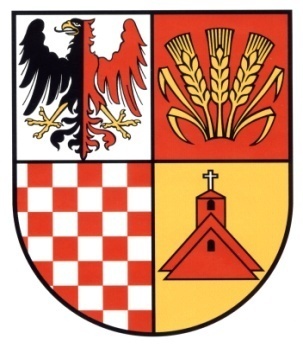 SPECYFIKACJA WARUNKÓW ZAMÓWIENIAW TRYBIE PODSTAWOWYMRozwój infrastruktury sportowo – rekreacyjnej na terenie Gminy UdaninNazwa oraz adres Zamawiającego.Gmina Udanin, ul. Kościelna 10, 55-340 Udanin.Dni i godziny pracy Zamawiającego: od poniedziałku do piątku w godzinach od 7:15 do 15:15. NIP: 913-15-00-162, REGON 390648109, tel. 76/744-28-70, 76/744-28-88; fax. 76/744-28-99, 76/870-92-42, Strona internetowa: www.udanin.pl, Adres strony internetowej, na której udostępniane będą zmiany i wyjaśnienia SWZ oraz inne dokumenty zamówienia bezpośrednio związane z postępowaniem o udzielenie zamówienia. https://platformazakupowa.pl/pn/udanin Adres poczty elektronicznej: ug@udanin.pl; Aleksandra.zastocka@udanin.pl.I. Informacje ogólne 1. Tryb udzielenia zamówienia 1. Tryb podstawowy z możliwością przeprowadzenia negocjacji treści ofert w celu ich ulepszenia, o którym mowa w art. 275 pkt 2 ustawy z 11 września 2019 r. – Prawo zamówień publicznych (Dz.U.2019 poz. 2019 ze zm.) – dalej: ustawa Pzp. 2. Zamawiający przewiduje wybór najkorzystniejszej oferty z możliwością prowadzenia negocjacji. 3. Szacunkowa wartość przedmiotowego zamówienia nie przekracza progów unijnych o jakich mowa w art. 3 ustawy p.z.p. 4. Zgodnie z art. 310 pkt 1 p.z.p. Zamawiający nie przewiduje możliwość unieważnienia przedmiotowego postępowania, jeżeli środki, które Zamawiający zamierzał przeznaczyć na sfinansowanie całości lub części zamówienia, nie zostały mu przyznane 5. Zamawiający nie zastrzega możliwości ubiegania się o udzielenie zamówienia wyłącznie przez wykonawców, o których mowa w art. 94 p. z. p. 6. Wymagania związane z realizacją zamówienia w zakresie zatrudnienia przez wykonawcę lub podwykonawcę na podstawie stosunku pracy osób wykonujących wskazane przez zamawiającego czynności w zakresie realizacji zamówienia, jeżeli wykonanie tych czynności polega na wykonywaniu pracy w sposób określony w art. 22 § 1 ustawy z dnia 26.06.1974 r. - Kodeks pracy (Dz. U. z 2020 r. poz. 1320) obejmują następujące rodzaje czynności:  montaż urządzeń rekreacyjnych.7. Szczegółowe wymagania dotyczące realizacji oraz egzekwowania wymogu zatrudnienia na podstawie stosunku pracy zostały określone we wzorze umowy oraz w Rozdziale II – Wymagania stawiane wykonawcy, w pkt. 3 SWZ, stanowiącymi odpowiednio Załącznik nr 6 do SWZ. 8. Zamawiający nie określa wymagań dotyczące realizacji oraz egzekwowania wymogu zatrudnienia na podstawie stosunku pracy dodatkowych wymagań związanych z zatrudnianiem osób, o których mowa w art. 96 ust. 2 pkt 2 p.z.p.Wykonawcy/podwykonawcy/podmioty trzecie udostępniające wykonawcy swój potencjała) Wykonawcą jest osoba fizyczna, osoba prawna albo jednostka organizacyjna nieposiadająca osobowości prawnej, która oferuje na rynku wykonanie robót budowlanych lub obiektu budowlanego, dostawę produktów lub świadczenie usług lub ubiega się o udzielenie zamówienia, złożyła ofertę lub zawarła umowę w sprawie zamówienia publicznego. b) Zamawiający nie zastrzega możliwości ubiegania się o udzielenie zamówienia wyłącznie przez wykonawców, o których mowa w art. 94 ustawy Pzp, tj. mających status zakładu pracy chronionej, spółdzielnie socjalne oraz innych wykonawców, których głównym celem lub głównym celem działalności ich wyodrębnionych organizacyjnie jednostek, które będą realizowały zamówienie, jest społeczna i zawodowa integracja osób społecznie marginalizowanych. c) Zamówienie może zostać udzielone wykonawcy, który: – spełnia warunki udziału w postępowaniu opisane w rozdziale II podrozdziale 7 SWZ, – nie podlega wykluczeniu na podstawie art. 108 ust. 1 ustawy Pzp, – złożył ofertę niepodlegającą odrzuceniu na podstawie art. 226 ust. 1 ustawy Pzp. d) Wykonawcy mogą wspólnie ubiegać się o udzielenie zamówienia. W takim przypadku: − Wykonawcy występujący wspólnie są zobowiązani do ustanowienia pełnomocnika do reprezentowania ich w postępowaniu albo do reprezentowania ich w postępowaniu i zawarcia umowy w sprawie przedmiotowego zamówienia publicznego. − Wszelka korespondencja będzie prowadzona przez zamawiającego wyłącznie z pełnomocnikiem. e) Potencjał podmiotu trzeciego. W celu potwierdzenia spełnienia warunków udziału w postępowaniu, wykonawca może polegać na potencjale podmiotu trzeciego na zasadach opisanych w art. 118–123 ustawy Pzp. Podmiot trzeci, na potencjał którego wykonawca powołuje się w celu wykazania spełnienia warunków udziału w postępowaniu, nie może podlegać wykluczeniu na podstawie art. 108 ust. 1 oraz art. 109 ust. 1 pkt 4, 5, 7 ustawy Pzp f) Podwykonawstwo. Zamawiający nie zastrzega obowiązku osobistego wykonania przez wykonawcę kluczowych zadań. Podwykonawca nie może podlegać wykluczeniu na podstawie art. 108 ust. 1 oraz art. 109 ust. 1 ustawy Pzp.3. Komunikacja w postępowaniu 1) Postępowanie prowadzone jest w języku polskim. Postępowanie o udzielenie zamówienia publicznego prowadzone jest przy użyciu środków komunikacji elektronicznej za pośrednictwem „Platformy Zakupowej” dostępnej pod adresem https://platformazakupowa.pl/pn/udaninKomunikacja między Zamawiającym a Wykonawcami, w szczególności składanie oświadczeń, wniosków, zawiadomień oraz przekazywanie informacji obywa się w formie elektronicznej za pośrednictwem „Platformy Zakupowej”, korzystając z przycisku „Wyślij wiadomość” znajdującego się na stronie dotyczącej danego postępowania.Zamawiający, zgodnie z § 3 ust. 3 Rozporządzenia Prezesa Rady Ministrów w sprawie użycia środków komunikacji elektronicznej w postępowaniu o udzielenie zamówienia publicznego oraz udostępnienia i przechowywania dokumentów elektronicznych (Dz. U. z 2017 r., poz. 1320 z późn. zm.), określa niezbędne wymagania sprzętowo – aplikacyjne umożliwiające pracę na Platformie Zakupowej, tj.: 1) stały dostęp do sieci Internet o gwarantowanej przepustowości nie mniejszej niż 512 kb/s, 2) komputer klasy PC lub MAC, o następującej konfiguracji: pamięć min. 2 GB Ram, procesor Intel IV 2 GHZ lub jego nowsza wersja, jeden z systemów operacyjnych - MS Windows 7, Mac Os x 10 4, Linux, lub ich nowsze wersje, 3) zainstalowana dowolna przeglądarka internetowa, w przypadku Internet Explorer minimalnie wersja 10.0., 4) włączona obsługa JavaScript, 5) zainstalowany program Adobe Acrobat Reader, lub inny obsługujący format plików .pdf. Zalecane formaty przesyłanych danych, tj. plików o wielkości do 75 MB. Zalecany format: .pdf. Zalecany format kwalifikowanego podpisu elektronicznego: 1) dokumenty w formacie .pdf zaleca się podpisywać formatem PAdES, 2) dopuszcza się podpisanie dokumentów w formacie innym niż .pdf, wtedy zaleca się użyć formatu XAdES. Wykonawca przystępując do niniejszego postępowania o udzielenie zamówienia publicznego, akceptuje warunki korzystania z „Platformy Zakupowej”, określone w Regulaminie zamieszczonym na stronie internetowej pod adresem https://platformazakupowa.pl/strona/1-regulamin oraz uznaje go za wiążący. Zamawiający informuje, że instrukcje korzystania z „Platformy Zakupowej” dotyczące w szczególności logowania, pobrania dokumentacji, składania wniosków o wyjaśnienie treści SIWZ, składania ofert oraz innych czynności podejmowanych w niniejszym postępowaniu przy użyciu „Platformy Zakupowej” znajdują się na stronie internetowej pod adresem https://platformazakupowa.pl/strona/45- instrukcje.Oferta powinna być:a) sporządzona na podstawie załączników niniejszej SWZ w języku polskim, b) złożona przy użyciu środków komunikacji elektronicznej tzn. za pośrednictwem platformazakupowa.pl, c) podpisana kwalifikowanym podpisem elektronicznym lub podpisem zaufanym lub podpisem osobistym przez osobę/osoby upoważnioną/upoważnione Podpisy kwalifikowane wykorzystywane przez wykonawców do podpisywania wszelkich plików muszą spełniać “Rozporządzenie Parlamentu Europejskiego i Rady w sprawie identyfikacji elektronicznej i usług zaufania w odniesieniu do transakcji elektronicznych na rynku wewnętrznym (eIDAS) (UE) nr 910/2014 - od 1 lipca 2016 roku”. W przypadku wykorzystania formatu podpisu XAdES zewnętrzny. Zamawiający wymaga dołączenia odpowiedniej ilości plików, podpisywanych plików z danymi oraz plików XAdES.Zgodnie z art. 8 ust. 3 ustawy Pzp, nie ujawnia się informacji stanowiących tajemnicę przedsiębiorstwa, w rozumieniu przepisów o zwalczaniu nieuczciwej konkurencji. Jeżeli wykonawca, nie później niż w terminie składania ofert, w sposób niebudzący wątpliwości zastrzegł, że nie mogą być one udostępniane oraz wykazał, załączając stosowne wyjaśnienia, iż zastrzeżone informacje stanowią tajemnicę przedsiębiorstwa. Na platformie w formularzu składania oferty znajduje się miejsce wyznaczone do dołączenia części oferty stanowiącej tajemnicę przedsiębiorstwa. Wykonawca, za pośrednictwem platformazakupowa.pl może przed upływem terminu do składania ofert zmienić lub wycofać ofertę. Sposób dokonywania zmiany lub wycofania oferty zamieszczono w instrukcji zamieszczonej na stronie internetowej pod adresem: https://platformazakupowa.pl/strona/45-instrukcje Każdy z wykonawców może złożyć tylko jedną ofertę. Złożenie większej liczby ofert lub oferty zawierającej propozycje wariantowe spowoduje odrzucenie oferty. Ceny oferty muszą zawierać wszystkie koszty, jakie musi ponieść wykonawca, aby zrealizować zamówienie z najwyższą starannością oraz ewentualne rabaty. Dokumenty i oświadczenia składane przez wykonawcę powinny być w języku polskim, chyba że w SWZ dopuszczono inaczej. W przypadku załączenia dokumentów sporządzonych w innym języku niż dopuszczony, wykonawca zobowiązany jest załączyć tłumaczenie na język polski. Zgodnie z definicją dokumentu elektronicznego z art.3 ustęp 2 Ustawy o informatyzacji działalności podmiotów realizujących zadania publiczne, opatrzenie pliku zawierającego skompresowane dane kwalifikowanym podpisem elektronicznym jest jednoznaczne z podpisaniem oryginału dokumentu, z wyjątkiem kopii poświadczonych odpowiednio przez innego wykonawcę ubiegającego się wspólnie z nim o udzielenie zamówienia, przez podmiot, na którego zdolnościach lub sytuacji polega wykonawca, albo przez podwykonawcę. Maksymalny rozmiar jednego pliku przesyłanego za pośrednictwem dedykowanych formularzy do: złożenia, zmiany, wycofania oferty wynosi 150 MB natomiast przy komunikacji wielkość pliku to maksymalnie 500 MB.Informacje o sposobie porozumiewania się zamawiającego z wykonawcami oraz przekazywania oświadczeń lub dokumentów Osobą uprawnioną do kontaktu z Wykonawcami jest: Sprawy proceduralne- Aleksandra Zastocka. W sytuacjach awaryjnych np. w przypadku niedziałania Platformy, Zamawiający dopuszcza komunikację za pomocą poczty elektronicznej na adres: aleksandra.zastocka@udanin.pl (nie dotyczy składania ofert) 2) W celu skrócenia czasu udzielenia odpowiedzi na pytania preferuje się, aby komunikacja między zamawiającym a wykonawcami, w tym wszelkie oświadczenia, wnioski, zawiadomienia oraz informacje, przekazywane są w formie elektronicznej za pośrednictwem platformazakupowa.pl i formularza „Wyślij wiadomość do zamawiającego”. Za datę przekazania (wpływu) oświadczeń, wniosków, zawiadomień oraz informacji przyjmuje się datę ich przesłania za pośrednictwem platformazakupowa.pl poprzez kliknięcie przycisku „Wyślij wiadomość do zamawiającego” po których pojawi się komunikat, że wiadomość została wysłana do zamawiającego. 3) Zamawiający będzie przekazywał wykonawcom informacje w formie elektronicznej za pośrednictwem platformazakupowa.pl. Informacje dotyczące odpowiedzi na pytania, zmiany specyfikacji, zmiany terminu składania i otwarcia ofert Zamawiający będzie zamieszczał na platformie w sekcji “Komunikaty”. Korespondencja, której zgodnie z obowiązującymi przepisami adresatem jest konkretny wykonawca, będzie przekazywana w formie elektronicznej za pośrednictwem platformazakupowa.pl do konkretnego wykonawcy. 4) Wykonawca jako podmiot profesjonalny ma obowiązek sprawdzania komunikatów i wiadomości bezpośrednio na platformazakupowa.pl przesłanych przez zamawiającego, gdyż system powiadomień może ulec awarii lub powiadomienie może trafić do folderu SPAM. 5) Zamawiający, zgodnie z § 3 ust. 3 Rozporządzenia Prezesa Rady Ministrów w sprawie użycia środków komunikacji elektronicznej w postępowaniu o udzielenie zamówienia publicznego oraz udostępnienia i przechowywania dokumentów elektronicznych (Dz. U. z 2017 r. poz. 1320; dalej: “Rozporządzenie w sprawie środków komunikacji”), określa niezbędne wymagania sprzętowo - aplikacyjne umożliwiające pracę na platformazakupowa.pl, tj.: a) stały dostęp do sieci Internet o gwarantowanej przepustowości nie mniejszej niż 512 kb/s, b) komputer klasy PC lub MAC o następującej konfiguracji: pamięć min. 2 GB Ram, procesor Intel IV 2 GHZ lub jego nowsza wersja, jeden z systemów operacyjnych - MS Windows 7, Mac Os x 10 4, Linux, lub ich nowsze wersje, c) zainstalowana dowolna przeglądarka internetowa, w przypadku Internet Explorer minimalnie wersja 10 0., d) włączona obsługa JavaScript, e) zainstalowany program Adobe Acrobat Reader lub inny obsługujący format plików .pdf, f) Platformazakupowa.pl działa według standardu przyjętego w komunikacji sieciowej - kodowanie UTF8, 1/p.n/21- postępowanie o udzielenie zamówienia w trybie podstawowym w możliwością przeprowadzenia negocjacji pod nazwą: „Budowa kanalizacji w Gminie Udanin” g) Oznaczenie czasu odbioru danych przez platformę zakupową stanowi datę oraz dokładny czas (hh:mm:ss) generowany wg. czasu lokalnego serwera synchronizowanego z zegarem Głównego Urzędu Miar. 6) Wykonawca, przystępując do niniejszego postępowania o udzielenie zamówienia publicznego: a) akceptuje warunki korzystania z platformazakupowa.pl określone w Regulaminie zamieszczonym na stronie internetowej pod linkiem w zakładce „Regulamin" oraz uznaje go za wiążący, b) zapoznał i stosuje się do Instrukcji składania ofert/wniosków dostępnej pod linkiem. 7) Zamawiający nie ponosi odpowiedzialności za złożenie oferty w sposób niezgodny z Instrukcją korzystania z platformazakupowa.pl, w szczególności za sytuację, gdy zamawiający zapozna się z treścią oferty przed upływem terminu składania ofert (np. złożenie oferty w zakładce „Wyślij wiadomość do zamawiającego”). Taka oferta zostanie uznana przez Zamawiającego za ofertę handlową i nie będzie brana pod uwagę w przedmiotowym postępowaniu ponieważ nie został spełniony obowiązek narzucony w art. 221 Ustawy Prawo Zamówień Publicznych. 8) Zamawiający informuje, że instrukcje korzystania z platformazakupowa.pl dotyczące w szczególności logowania, składania wniosków o wyjaśnienie treści SWZ, składania ofert oraz innych czynności podejmowanych w niniejszym postępowaniu przy użyciu platformazakupowa.pl znajdują się w zakładce „Instrukcje dla Wykonawców" na stronie internetowej pod adresem: https://platformazakupowa.pl/strona/45-instrukcje. Informacje dodatkowe:Formaty plików wykorzystywanych przez wykonawców powinny być zgodne z Obwieszczeniem Prezesa Rady Ministrów z dnia 9 listopada 2017 r. w sprawie ogłoszenia jednolitego tekstu rozporządzenia Rady Ministrów w sprawie Krajowych Ram Interoperacyjności, minimalnych wymagań dla rejestrów publicznych i wymiany informacji w postaci elektronicznej oraz minimalnych wymagań dla systemów teleinformatycznych”. Poniżej przedstawiamy listę sugerowanych zapisów do specyfikacji: 1) Zamawiający rekomenduje wykorzystanie formatów: .pdf .doc .xls .jpg (.jpeg) ze szczególnym wskazaniem na .pdf 2) W celu ewentualnej kompresji danych Zamawiający rekomenduje wykorzystanie jednego z formatów: a) .zip b) .7Z 3) Wśród formatów powszechnych a NIE występujących w rozporządzeniu występują: .rar .gif .bmp .numbers .pages. Dokumenty złożone w takich plikach zostaną uznane za złożone nieskutecznie. 4) Zamawiający zwraca uwagę na ograniczenia wielkości plików podpisywanych profilem zaufanym, który wynosi max 10MB, oraz na ograniczenie wielkości plików podpisywanych w aplikacji eDoApp służącej do składania podpisu osobistego, który wynosi max 5MB. 5) Ze względu na niskie ryzyko naruszenia integralności pliku oraz łatwiejszą weryfikację podpisu, zamawiający zaleca, w miarę możliwości, przekonwertowanie plików składających się na ofertę na format .pdf i opatrzenie ich podpisem kwalifikowanym PAdES. 6) Pliki w innych formatach niż PDF zaleca się opatrzyć zewnętrznym podpisem XAdES. Wykonawca powinien pamiętać, aby plik z podpisem przekazywać łącznie z dokumentem podpisywanym. 7) Zamawiający zaleca aby w przypadku podpisywania pliku przez kilka osób, stosować podpisy tego samego rodzaju. Podpisywanie różnymi rodzajami podpisów np. osobistym i kwalifikowanym może doprowadzić do problemów w weryfikacji plików. 8) Zamawiający zaleca, aby Wykonawca z odpowiednim wyprzedzeniem przetestował możliwość prawidłowego wykorzystania wybranej metody podpisania plików oferty. 9) Zaleca się, aby komunikacja z wykonawcami odbywała się tylko na Platformie za pośrednictwem formularza “Wyślij wiadomość do zamawiającego”, nie za pośrednictwem adresu email. 10)Osobą składającą ofertę powinna być osoba kontaktowa podawana w dokumentacji. 11)Ofertę należy przygotować z należytą starannością dla podmiotu ubiegającego się o udzielenie zamówienia publicznego i zachowaniem odpowiedniego odstępu czasu do zakończenia przyjmowania ofert/wniosków. Sugerujemy złożenie oferty na 24 godziny przed terminem składania ofert/wniosków. 12)Podczas podpisywania plików zaleca się stosowanie algorytmu skrótu SHA2 zamiast SHA1. 13)Jeśli wykonawca pakuje dokumenty np. w plik ZIP zalecamy wcześniejsze podpisanie każdego ze skompresowanych plików. 14)Zamawiający rekomenduje wykorzystanie podpisu z kwalifikowanym znacznikiem czasu. 15)Zamawiający zaleca aby nie wprowadzać jakichkolwiek zmian w plikach po podpisaniu ich podpisem kwalifikowanym. Może to skutkować naruszeniem integralności plików co równoważne będzie z koniecznością odrzucenia oferty w postępowaniu.4.Wizja lokalna Zamawiający nie przewiduje obowiązku odbycia przez wykonawcę wizji lokalnej oraz sprawdzenia przez wykonawcę dokumentów niezbędnych do realizacji zamówienia dostępnych na miejscu u zamawiającego. Jednakże, gdy wykonawca chciałby odbyć wizję lokalną, lub zapoznać się z dokumentacją znajdującą się na miejscu u Zamawiającego, należy w tym celu, skontaktować się z osobami wyznaczonymi do komunikowania się z wykonawcami. 5. Podział zamówienia na części. Zamawiający dokonuje podziału zamówienia na 4 części.Zadanie 1 – Budowa boiska wielofunkcyjnego oraz bieżni lekkoatletycznej przy Szkole Podstawowej w Ujeździe Górnym. Zadanie 2- Zagospodarowanie terenu przy Centrum Usług Społeczno – Zdrowotnych w Piekarach.Zadanie 3 – Budowa lub doposażenie placów zabaw i boisk sportowych. Zadanie 4 – Budowa 2 skateparków. 6. Oferty wariantowe Zamawiający nie wymaga złożenia oferty wariantowej, o której mowa w art. 92 ustawy Pzp tzn. oferty przewidującej odmienny sposób wykonania zamówienia niż określony w niniejszej SWZ. 7. Katalogi elektroniczne Zamawiający nie wymaga złożenia ofert w postaci katalogów elektronicznych. 8. Umowa ramowa Zamawiający nie przewiduje zawarcia umowy ramowej, o której mowa w art. 311–315 ustawy Pzp. 9. Aukcja elektroniczna Zamawiający nie przewiduje przeprowadzenia aukcji elektronicznej, o której mowa w art. 308 ust. 1 ustawy Pzp. 10.Zamówienia, o których mowa w art. 214 ust. 1 pkt 7 i 8 ustawy Pzp Zamawiający nie przewiduje udzielania zamówień na podstawie art. 214 ust. 1 pkt 7 i 8 ustawy Pzp/zamówienia polegającego na powtórzeniu podobnych usług lub robót budowlanych, zamówienia na dodatkowe dostawy. 11.Rozliczenia w walutach obcych Zamawiający przewiduje nie przewiduje rozliczenia w walutach obcych 12.Zwrot kosztów udziału w postępowaniu Zamawiający nie przewiduje zwrotu kosztów udziału w postępowaniu. 13.Zaliczki na poczet udzielenia zamówienia Zamawiający nie przewiduje udzielenia zaliczek na poczet wykonania zamówienia. 14.Unieważnienie postępowania Poza możliwością unieważnienia postępowania o udzielenie zamówienia na podstawie art. 255 ustawy Pzp, zamawiający przewiduje możliwości unieważnienia postępowania, jeżeli środki publiczne, które zamierzał przeznaczyć na sfinansowanie całości lub części zamówienia, nie zostaną mu przyznane. Zadanie realizowane z Programu Rządowego Fundusz Polski Ład: Program Inwestycji Strategicznych „Polski Ład”. 15.Pouczenie o środkach ochrony prawnej Wykonawcom, a także innemu podmiotowi, jeżeli ma lub miał interes w uzyskaniu zamówienia oraz poniósł lub może ponieść szkodę w wyniku naruszenia przez zamawiającego przepisów ustawy, przysługują środki ochrony prawnej na zasadach przewidzianych w dziale IX ustawy Pzp (art. 505–590). 16. Ochrona danych osobowych zebranych przez zamawiającego w toku postępowania.Zgodnie z art. 13 ust. 1 i 2 rozporządzenia Parlamentu Europejskiego i Rady (UE) 2016/679 z dnia 27 kwietnia 2016 r. w sprawie ochrony osób fizycznych w związku z przetwarzaniem danych osobowych i w sprawie swobodnego przepływu takich danych oraz uchylenia dyrektywy 95/46/WE (ogólne rozporządzenie o ochronie danych) (Dz. Urz. UE L 119 z 04.05.2016, str. 1), dalej „RODO”, informuję, że: Administratorem Pani/Pana danych osobowych jest Wójt Gminy Udanin z siedzibą w Udaninie, Udanin 26, 55-340 Udanin.W Urzędzie Gminy Udanin został powołany inspektor danych osobowych Pan Tomasz Więckowski i ma Pani/Pan prawo kontaktu z nim za pomocą adresu e-mail iod2@synergiaconsulting.plPani/Pana dane osobowe przetwarzane będą na podstawie art. 6 ust. 1 lit. c RODO (przetwarzanie jest niezbędne do wypełnienia obowiązku prawnego ciążącego na administratorze)w celu związanym z postępowaniem o udzielenie zamówienia publicznego w Urzędzie Gminy Udanin, prowadzonym w trybie przetargu nieograniczonego;Odbiorcami Pani/Pana danych osobowych będą osoby lub podmioty, którym udostępniona zostanie dokumentacja postępowania w oparciu o art. 18 ustawy z dnia 11 września 2019r. – Prawo zamówień publicznych (Dz. U. z 2019r. poz. 2019 ze zm.), dalej „ustawa Pzp”;  Pani/Pana dane osobowe będą przechowywane, zgodnie z art. 78 ust. 1 ustawy Pzp, przez okres 5 lat od dnia zakończenia postępowania o udzielenie zamówienia, a jeżeli czas trwania umowy przekracza 5 lata, okres przechowywania obejmuje cały czas trwania umowy;Obowiązek podania przez Panią/Pana danych osobowych bezpośrednio Pani/Pana dotyczących jest wymogiem ustawowym określonym w przepisach ustawy Pzp, związanym z udziałem w postępowaniu o udzielenie zamówienia publicznego; konsekwencje niepodania określonych danych wynikają z ustawy Pzp;  W odniesieniu do Pani/Pana danych osobowych decyzje nie będą podejmowane w sposób zautomatyzowany, stosowanie do art. 22 RODO;Posiada Pani/Pan:na podstawie art. 15 RODO prawo dostępu do danych osobowych Pani/Pana dotyczących;na podstawie art. 16 RODO prawo do sprostowania Pani/Pana danych osobowych(skorzystanie z prawa do sprostowania nie może skutkować zmianą wyniku postępowania o udzielenie zamówienia publicznego ani zmianą postanowień umowy w zakresie niezgodnym z ustawą Pzp oraz nie może naruszać integralności protokołu oraz jego załączników);na podstawie art. 18 RODO prawo żądania od administratora ograniczenia przetwarzania danych osobowych z zastrzeżeniem przypadków, o których mowa w art. 18 ust. 2 RODO (prawo do ograniczenia przetwarzania nie ma zastosowania w odniesieniu do przechowywania, w celu zapewnienia korzystania ze środków ochrony prawnej lub w celu ochrony praw innej osoby fizycznej lub prawnej, lub z uwagi na ważne względy interesu publicznego Unii Europejskiej lub państwa członkowskiego);  prawo do wniesienia skargi do Prezesa Urzędu Ochrony Danych Osobowych, gdy uzna Pani/Pan, że przetwarzanie danych osobowych Pani/Pana dotyczących narusza przepisy RODO;nie przysługuje Pani/Panu:- w związku z art. 17 ust. 3 lit. b, d lub e RODO prawo do usunięcia danych - osobowych;- prawo do przenoszenia danych osobowych, o którym mowa w art. 20 RODO;- na podstawie art. 21 RODO prawo sprzeciwu, wobec przetwarzania danych osobowych, gdyż podstawą prawną przetwarzania Pani/Pana danych osobowych jest art. 6 ust. 1 lit. c RODOII. Wymagania stawiane Wykonawcy1.Przedmiot zamówienia.ZADANIE 1: Przedmiotem zamówienia budowa boiska wielofunkcyjnego oraz bieżni lekkoatletycznej przy Szkole Podstawowej w Ujeździe Górnym. Przedmiotem inwestycji jest budowa bieżni sześciotorowej sześćdziesięciometrowej, skoczni do skoku w dal, skoczni do skoku wzwyż, rzutni do pchnięcia kulą, oraz boiska wielofunkcyjnego o wymiarach 26x46 m.Na terenie działek 307/2, 444/2, 445/2, 446/2 znajduje się budynek Szkoły Podstawowej wraz z salą sportową i boiskiem sportowym. Działka otoczona jest z trzech stron zabudową jednorodzinną. Główne wejście znajduje się od strony północnej. W przyległych ulicach znajdują się sieci: wodociągowa, kanalizacji sanitarnej, kanalizacji deszczowej, elektroenergetyczna, telekomunikacyjna.Bieżnię sześciotorową do biegu na 60 m, rzutnię do pchnięcia kulą, skocznię do skoku w dal zlokalizowano w części południowej działki. Boisko wielofunkcyjne znajduje się w części północno- wschodniej działki. Do bieżni oraz boiska zaprojektowano dojścia piesze powiązane z istniejącymi ciągami pieszymi znajdującymi się na terenie działki. Do obsługi komunikacyjnej wykorzystano istniejące zjazdy oraz istniejące wejścia na teren działki. Podstawowe wymiary obiektów, ich usytuowanie oraz odległości od granicy działki podano w projekcie zagospodarowania terenu - rys. Z-1.Szczegółowy opis przedmiotu zamówienia został opisany w projekcie budowlanym i przedmiarze robót. Szczegółowe informacje zostały opisane w projekcie budowlanym, przedmiarze robót. UWAGA Szkoła Podstawowa jest obiektem czynnym, realizując zadanie Wykonawca musi szczególnie zwrócić uwagę na bezpieczeństwo osób tam przebywających –uczniów i pracowników szkoły. ZADANIE 2: Przedmiotem zamówienia jest wykonanie zagospodarowania terenu Centrum Usług Społeczno – Zdrowotnych w Piekarach. Zagospodarowanie terenu obejmuje m.in. budowę placu zabaw, budowę boiska wielofunkcyjnego, montaż urządzeń siłowni zewnętrznej oraz zieleń. Szczegółowy opis przedmiotu zamówienia został opisany w projekcie budowlanym i przedmiarze robót. Uwaga. Obecnie trwa budowa budynku CUS-Z. w Piekarach. Zadanie 3 – Przedmiotem zamówienia jest zaprojektowanie i budowa lub doposażenie placów zabaw. Montaż siedzisk lub wiat dla zawodników rezerwowych na boiskach sportowych. Przedmiotem zamówienia doposażenie 19 placów zabaw znajdujących się na terenie Gminy Udanin w urządzenia opisane w Programie Funkcjonalno –Użytkowym sporządzonym dla zadania. Szczegółowy opis przedmiotu zamówienia został opisany w Programie Funkcjonalno –Użytkowym. Zadanie 4 – Przedmiotem zamówienia jest zaprojektowanie i budowa 2 skateparków zlokalizowanych w Udaninie oraz Ujeździe Górnym. Szczegółowy opis przedmiotu zamówienia został opisany w Programie Funkcjonalno –Użytkowym.Zadanie realizowane z Programu Rządowego Fundusz Polski Ład: Program Inwestycji Strategicznych „Polski Ład”. 3.Szczegółowy opis przedmiotu zamówienia został opisany w Projekcie budowlanym lub Programie Funkcjonalno – Użytkowym sporządzonym dla wyżej wymienionych zadań. Wszystkie wymagania określone w dokumentach wskazanych powyżej stanowią wymagania minimalne, a ich spełnienie jest obligatoryjne. Niespełnienie ww. wymagań minimalnych będzie skutkować odrzuceniem oferty jako niezgodnej z warunkami zamówienia na podstawie art. 226 ust. 1 pkt 5 ustawy Pzp. 4.Dofinansowanie: Realizacja niniejszego zadania następuje zgodnie ze Wstępną Promesą dotycząca dofinansowania inwestycji z Programu Rządowy Fundusz Polski Ład: Program Inwestycji Strategicznych, NR 01/2021/8521/PolskiLad. Przeprowadzenie postępowania zakupowego zgodnie z obowiązującymi w tym zakresie przepisami prawa, w tym w szczególności ustawą z dnia 11 września 2019 r. Prawo zamówień publicznych oraz dodatkowo:1) ustalenie w Umowie zawartej z Wykonawcą warunków wypłaty wynagrodzenia zgodnych z warunkami wypłat dofinansowania z Programu, które zostaną wskazane w Promesie, tj.:a) w przypadku Inwestycji realizowanych w okresie nie dłuższym niż 12 miesięcy – zaliczka przekazywana Wykonawcy w kwocie nie mniejszej niż 5% wynagrodzenia, pozostała część wynagrodzenia wypłacana po zakończeniu realizacji Inwestycji;b) w przypadku Inwestycji realizowanych w okresie dłuższym niż 12 miesięcy na podstawie jednej umowy – wypłata wynagrodzenia Wykonawcy w dwóch transzach, – pierwsza po zakończeniu wydzielonego etapu prac w ramach realizacji Inwestycji, druga – po zakończeniu realizacji Inwestycji:◾ pierwsza transza w wysokości nie wyższej niż 50 % kwoty wynagrodzenia,◾ druga transza w wysokości pozostałej do zapłaty kwoty wynagrodzenia;c) w przypadku zadań inwestycyjnych realizowanych w okresie dłuższym niż 12 miesięcy, na podstawie więcej niż jednej umowy, wypłata wynagrodzenia w trzech transzach, dwie transze każdorazowo po zakończeniu wydzielonego etapu prac w ramach realizacji Inwestycji, trzecia po zakończeniu realizacji Inwestycji:◾ pierwsza transza w wysokości nie wyższej niż 20 % wynagrodzenia,◾ druga transza w wysokości nie wyższej niż 30 % wynagrodzenia,◾ trzecia transza w wysokości pozostałej do zapłaty kwoty wynagrodzenia, z uwzględnieniem sumy wypłaconych wcześniej kwot wynagrodzenia.2) dla Inwestycji, dla których realizacji niezbędne jest uzyskanie pozwolenia lub pozwoleń na budowę – ustanowienia nadzoru inwestorskiego, również w przypadku gdy w świetle powszechnie obowiązujących przepisów prawa nie jest to obligatoryjne (Koszt Zamawiającego).3) zapewnienia zamieszczenia w dokumentacji zakupowej postanowień, zobowiązujących do poddania ewentualnych sporów w relacjach z Wykonawcą o roszczenia cywilnoprawne w sprawach, w których zawarcie ugody jest dopuszczalne, mediacjom lub innemu polubownemu rozwiązaniu sporu przed Sądem Polubownym przy Prokuratorii Generalnej Rzeczypospolitej Polskiej, wybranym mediatorem albo osobą prowadzącą inne polubowne rozwiązanie sporu.4) umowa z Wykonawcą Inwestycji przewidywać będzie zapewnienie finansowania przez Wykonawcę Inwestycji w części niepokrytej udziałem własnym Wnioskodawcy, na czas poprzedzający wypłatę/wypłaty z Promesy na zasadach wskazanych w ust. 5, z jednoczesnym zastrzeżeniem, że zapłata wynagrodzenia Wykonawcy Inwestycji w całości nastąpi po wykonaniu inwestycji w terminie nie dłuższym niż 35 dni od dnia odbioru Inwestycji przez Beneficjenta.5. Gwarancja i rękojmia - Wymagany okres gwarancji na wykonany przedmiot umowy – min. 24 miesięcy. - Wymagany okres rękojmi na wykonany przedmiot umowy – min. 24 miesięcy. 6. Kod CPV 45112720-8 Roboty w zakresie kształtowania terenów sportowych i rekreacyjnych. 2. Rozwiązania równoważne 1. Wykonawca, który powołuje się na rozwiązania równoważne, jest zobowiązany wykazać, że oferowane przez niego rozwiązanie spełnia wymagania określone przez zamawiającego. W takim przypadku, wykonawca załącza do oferty wykaz rozwiązań równoważnych wraz z jego opisem lub normami.2. Jeśli w dokumentacji Programu Funkcjonalno – Użytkowego zostało wskazane pochodzenie (marka, znak towarowy, producent, dostawca) materiałów lub normy, aprobaty, specyfikacje i systemy, o których mowa w art. 99 ust. 5 p.z.p., Zamawiający dopuszcza oferowanie materiałów lub rozwiązań równoważnych pod warunkiem, że zagwarantują one prawidłową realizację robót oraz zapewnią uzyskanie parametrów technicznych nie gorszych od założonych w Rozdziale II- Wymagania stawiane wykonawcy, w pkt. 2, ust. 3 SWZ. 3. Wymagania w zakresie zatrudniania przez wykonawcę lub podwykonawcę osób na podstawie stosunku pracy.1. Zamawiający stawia wymóg w zakresie zatrudnienia przez wykonawcę lub podwykonawcę na podstawie stosunku pracy osób wykonujących niżej wskazane czynności w zakresie realizacji zamówienia. 2. Rodzaj czynności niezbędnych do realizacji zamówienia, których dotyczą wymagania zatrudnienia na podstawie stosunku pracy przez wykonawcę lub podwykonawcę osób wykonujących czynności w trakcie realizacji zamówienia: 1) Stosownie do treści art. 95 ust. 1 ustawy Prawo zamówień publicznych Zamawiający wymaga zatrudnienia przez Wykonawcę lub Podwykonawcę na podstawie umowy o pracę, osób wykonujących czynności w zakresie realizacji przedmiotu zamówienia wskazane w §1 ust. 3 umowy (załącznik nr 6 do SWZ). Wymóg nie dotyczy czynności wykonywanych przez osoby kierujące budową: kierownika budowy, kierownika robót oraz innych osób pełniących samodzielnie funkcje techniczne w budownictwie, osób wykonujących usługę geodezyjną, dostawców materiałów budowlanych. Wymóg zatrudnienia, o którym mowa w ust. 1 nie dotyczy również osób posiadających uprawnienia wydane na podstawie innych przepisów, które upoważniają do samodzielnego wykonywania prac bez nadzoru. 2) W dniu podpisania umowy Wykonawca zobowiązany jest do przedstawienia oświadczenia o zatrudnieniu na podstawie umowy o pracę osób wykonujących czynności, o których mowa w ust. 1. Oświadczenie to powinno zawierać w szczególności: dokładne określenie podmiotu składającego oświadczenie, datę złożenia oświadczenia, wskazanie, że objęte wezwaniem czynności wykonują osoby zatrudnione na podstawie umowy o pracę wraz ze wskazaniem liczby tych osób, rodzaju umowy o pracę i wymiaru etatu oraz podpis osoby uprawnionej do złożenia oświadczenia w imieniu wykonawcy lub podwykonawcy. 3) Wykonawca zobowiązuje się, iż zarówno on jak i Podwykonawcy będą zatrudniać pracowników wykonujących czynności wskazane w ust. 1 w ramach umowy o pracę w rozumieniu przepisów ustawy z dnia 26 czerwca 1974 r. – Kodeks pracy (t.j. Dz. U. z 2020 r., poz. 1320). 4) Wykonawca zobowiązuje się, iż każdorazowo na żądanie Zamawiającego, w terminie przez niego wskazanym, nie krótszym niż 10 dni roboczych, Wykonawca lub Podwykonawca przedłoży do wglądu poświadczone za zgodność z oryginałem kopie umów o pracę zawartych przez Wykonawcę/Podwykonawcę z pracownikami. Kopie umów powinny zawierać informacje, w tym dane osobowe, niezbędne do weryfikacji zatrudnienia na podstawie umowy o pracę, w szczególności imię i nazwisko zatrudnionego pracownika, datę zawarcia umowy o pracę, rodzaj umowy o pracę i zakres obowiązków pracownika. 5) Nieprzedłożenie przez Wykonawcę lub Podwykonawcę kopii umów zawartych przez Wykonawcę lub Podwykonawcę z pracownikami wykonującymi czynności, o których mowa powyżej w terminie wskazanym przez Zamawiającego zgodnie z ust. 4 będzie traktowane jako niewypełnienie obowiązku zatrudnienia pracowników na podstawie umowy o prace oraz będzie skutkować naliczeniem kar umownych w wysokości określonej w § 16 ust. 1 pkt 1) lit. i) umowy załącznik nr 6 do swz. 6) Zamawiający ma prawo kontroli zatrudnienia w/w osób przez cały okres realizacji przedmiotu umowy, o którym mowa w §3 ust. 1 umowy załącznik nr 6 do swz., w szczególności poprzez wezwanie do okazania dokumentów potwierdzających bieżące opłacanie składek i należnych podatków z tytułu zatrudnienia w/w osób. Kontrola może być przeprowadzona bez wcześniejszego uprzedzenia Wykonawcy lub Podwykonawcy. 7) W uzasadnionych przypadkach, z przyczyn niezależnych od Wykonawcy lub Podwykonawcy, możliwe jest zastąpienie osoby lub osób wskazanych w oświadczeniu, o którym mowa w ust. 2, inną/ymi osobą/ami pod warunkiem, że spełnione zostaną wszystkie wymagania co do zatrudnienia na okres realizacji przedmiotu zamówienia, określone w niniejszej umowie. W takim przypadku postanowienia ust. 2 – 6 stosuje się odpowiednio. 4. Wymagania w zakresie zatrudnienia osób, o których mowa w art. 96 ust. 2 pkt 2 ustawy Pzp. Zamawiający nie stawia wymogu w zakresie zatrudnienia przez wykonawcę osób, zgodnie z art. 96 ust. 2 pkt. 2 ustawy Pzp. 5. Dostępność dla osób ze szczególnymi potrzebami (niepełno sprawnościami). 1. Rekomenduje się nałożenie na Wykonawcę przy realizacji zadania / wykonywaniu umowy obowiązku zapewnienia dostępności osobom ze szczególnymi potrzebami w sposób zapewniający co najmniej minimalne wymagania o których mowa w art. 6 ustawy z dnia 19 lipca 2019 r. o zapewnieniu dostępności osobom ze szczególnymi potrzebami (Dz. U. z 2020 r. poz. 1062 ze zm. zwanej dalej ustawą o dostępności).2.Rekomenduje się nałożenie na Wykonawcę obowiązku do zapewnienia dostępu alternatywnego w sposób określony w art. 7 ust. 2 ustawy o dostępności tylko w indywidualnych przypadkach jeśli Zleceniobiorca nie jest w stanie w szczególności ze względów technicznych lub prawnych zapewnić dostępności osobie ze szczególnymi potrzebami w zakresie o którym mowa w art. 6 pkt 1 i 3 ustawy o dostępności.6. Informacja o przedmiotowych środkach dowodowych Zamawiający nie żąda, by wykonawca złożył wraz z ofertą przedmiotowe środki dowodowe. Zamawiający nie przewiduje uzupełnienia przedmiotowych środków dowodowych. 7. Termin wykonania zamówienia 1. Zamawiający wymaga, aby zamówienie zostało wykonane w terminie do dnia 30.11.2023r. 2. Szczegółowe zagadnienia dotyczące terminu realizacji umowy uregulowane są we Wzorze umowy, stanowiącym załącznik nr 6 do SWZ. 8. Informacja o warunkach udziału w postępowaniu o udzielenie zamówienia 1. Na podstawie art. 112 ustawy Pzp, zamawiający określa warunek/warunki udziału w postępowaniu dotyczący/-e: 1) zdolności do występowania w obrocie gospodarczym: Zamawiający nie stawia warunku w powyższym zakresie 2) uprawnień do prowadzenia określonej działalności gospodarczej lub zawodowej, o ile wynika to z odrębnych przepisów: Zamawiający nie stawia warunku w powyższym zakresie. 3) sytuacji ekonomicznej lub finansowej: Zamawiający nie stawia warunku w powyższym zakresie 4) zdolności technicznej lub zawodowej: Wykonawca spełni warunek, jeżeli wykaże że: a) w okresie ostatnich 5 lat przed upływem terminu składania ofert, a jeżeli okres prowadzenia działalności jest krótszy - w tym okresie wykonał należycie co najmniej jedną robotę budowlaną:obejmującą swym zakresem wykonanie boiska sportowego lub obiektu sportowego z nawierzchnią tożsamą z przedmiotem zamówienia dla zadania 1. zagospodarowanie terenu obiektów publicznych. Zamawiający dopuszcza zagospodarowanie terenu np. przy szkołach, parki, zieleń miejską- dla zadania 2budowę lub rozbudowę placów zabaw –dla zadania 3 i 4(Załącznik nr 4 do SWZ). Zamawiający zastrzega, iż przez jedną robotę rozumie jedną wykonaną robotę budowlaną w ramach jednej umowy/kontraktu/zlecenia. Do wykazu robót należy załączyć dokumenty potwierdzające, że roboty zostały wykonane w sposób należyty zgodnie z zasadami sztuki budowlanej i prawidłowo ukończone.Jeżeli Wykonawca wykazuje doświadczenie nabyte w ramach kontraktu (zamówienia/umowy) realizowanego przez wykonawców wspólnie ubiegających się o udzielenie zamówienia (konsorcjum), Zamawiający nie dopuszcza by Wykonawca polegał na doświadczeniu grupy wykonawców, której był członkiem, jeżeli faktycznie i konkretnie nie wykonywał wykazywanego zakresu prac. Zamawiający zastrzega możliwość zwrócenia się do wykonawcy o wyjaśnienia w zakresie faktycznie konkretnie wykonywanego zakresu prac oraz przedstawienia stosownych dowodów np. umowy konsorcjum, z której wynika zakres obowiązków czy wystawionych przez wykonawcę faktur. Zamawiający uzna za spełniony warunek SWZ również w przypadku, gdy doświadczenie wykazane przez Wykonawcę obejmuje szerszy zakres robót budowlanych od wymaganych przez Zamawiającego. W przypadku złożenia przez Wykonawców dokumentów zawierających kwoty wyrażone w innych walutach niż PLN, dla potrzeb oceny spełniania warunku określonego powyżej, Zamawiający jako kurs przeliczeniowy waluty przyjmie średni kurs danej waluty publikowany przez Narodowy Bank Polski w dniu publikacji ogłoszenia o zamówieniu w Biuletynie Zamówień Publicznych. Jeżeli w dniu publikacji ogłoszenia o zamówieniu w Biuletynie Zamówień Publicznych, Narodowy Bank Polski nie publikuje średniego kursu danej waluty, za podstawę przeliczenia przyjmuje się średni kurs waluty publikowany pierwszego dnia, po dniu publikacji ogłoszenia o zamówieniu w Biuletynie Zamówień Publicznych, w którym zostanie on opublikowany. b) dysponuje lub będzie dysponował podczas realizacji zamówienia co najmniej następującymi osobami spełniającymi poniższe wymagania: Wykonawca musi wykazać, że dysponuje lub będzie dysponował osobami legitymującymi się doświadczeniem i kwalifikacjami odpowiednimi do stanowisk, jakie zostaną im powierzone. Wykonawca przedstawi w ofercie kandydata na stanowisko kierownika budowy. Proponowana osoba musi posiadać odpowiednie uprawnienia budowlane i przygotowanie zawodowe upoważniające do wykonywania samodzielnej funkcji kierownika budowy/robót o specjalności odpowiadającej niniejszemu zamówieniu, a także posiadać doświadczenie w pełnieniu funkcji kierownika budowy (Załącznik nr 5 do SWZ). Uprawnienia, o których mowa powyżej, powinny być zgodne z ustawą z dnia 7 lipca 1994 r. Prawo budowlane (t. j. Dz. U. z 2020 r., poz. 1333 z późn. zm.) lub ważne odpowiadające im kwalifikacje, nadane na podstawie wcześniej obowiązujących przepisów upoważniające do kierowania robotami budowlanymi w zakresie objętym niniejszym zamówieniem. W przypadku osób będących obywatelami państw członkowskich UE, Konfederacji Szwajcarskiej lub państw członkowskich (EFTA) - stron umowy o Europejskim Obszarze Gospodarczym – prawo do wykonywania samodzielnych funkcji technicznych w budownictwie na terytorium RP winno być potwierdzone odpowiednią decyzją o uznaniu kwalifikacji zawodowych lub prawa do świadczenia usług transgranicznych. Osoba ta musi posiadać aktualne zaświadczenie o przynależności do właściwej izby samorządu zawodowego oraz uprawnienia budowlane wymagane zgodnie z ustawą z dnia 7 lipca 1994 r. Prawo budowlane (t. j. Dz. U. z 2020 r., poz. 1333 z późn. zm.) i – jeżeli jest to wymagane– ubezpieczenia od odpowiedzialności cywilnej. Dopuszcza się uprawnienia równoważne (w zakresie koniecznym do wykonania przedmiotu zamówienia) – dla osób, które posiadają uprawnienia uzyskane przed dniem wejścia w życie ustawy z dnia 7 lipca 1994 r. Prawo budowlane lub stwierdzenie posiadania przygotowania zawodowego do pełnienia samodzielnych funkcji technicznych w budownictwie i zachowały uprawnienia do pełnienia tych funkcji w dotychczasowym zakresie 3. Zamawiający może na każdym etapie postępowania, uznać, że wykonawca nie posiada wymaganych zdolności, jeżeli posiadanie przez wykonawcę sprzecznych interesów, w szczególności zaangażowanie zasobów technicznych lub zawodowych wykonawcy w inne przedsięwzięcia gospodarcze wykonawcy może mieć negatywny wpływ na realizację zamówienia. 4. W przypadku gdy jakakolwiek wartość dotycząca powyższych warunków wyrażona będzie w walucie obcej, Zamawiający przeliczy tę wartość w oparciu o średni kurs walut Narodowego Banku Polskiego (dalej: NBP) dla danej waluty z dnia, w którym nastąpi postępowaniu publikacja przedmiotowego postępowania. Jeżeli w tym dniu nie będzie opublikowany średni kurs NBP, Zamawiający przyjmie średni kurs z ostatniego dnia przed dniem publikacji. 5. Zamawiający, w stosunku do Wykonawców wspólnie ubiegających się o udzielenie zamówienia, w odniesieniu do warunku dotyczącego zdolności technicznej lub zawodowej dopuszcza łączne spełnianie warunku przez Wykonawców. 9. Podstawy wykluczenia1.Zamawiający wykluczy z postępowania wykonawców, wobec których zachodzą podstawy wykluczenia, o których mowa w art. 108 ust. 1 oraz art. 109 ust. 1 pkt 4, 5, 7 ustawy Pzp.: a) w stosunku do którego otwarto likwidację, ogłoszono upadłość, którego aktywami zarządza likwidator lub sąd, zawarł układ z wierzycielami, którego działalność gospodarcza jest zawieszona albo znajduje się on w innej tego rodzaju sytuacji wynikającej z podobnej procedury przewidzianej w przepisach miejsca wszczęcia tej procedury b) który w sposób zawiniony poważnie naruszył obowiązki zawodowe, co podważa jego uczciwość, w szczególności gdy wykonawca w wyniku zamierzonego działania lub rażącego niedbalstwa nie wykonał lub nienależycie wykonał zamówienie, co zamawiający jest w stanie wykazać za pomocą stosownych dowodów; c) który z przyczyn leżących po jego stronie, w znacznym stopniu lub zakresie nie wykonał lub nienależycie wykonał albo długotrwale nienależycie wykonywał istotne zobowiązanie wynikające z wcześniejszej umowy w sprawie zamówienia publicznego lub umowy koncesji, co doprowadziło do wypowiedzenia lub odstąpienia od umowy, odszkodowania, wykonania zastępczego lub realizacji uprawnień z tytułu rękojmi za wady; 2. Wykluczenie Wykonawcy następuje zgodnie z art. 111 p.z.p. 3. Wykonawca nie podlega wykluczeniu w okolicznościach określonych w art. 108 ust. 1 pkt 1,2,5 i 6 p.z.p lub art. 109 ust. 1 pkt 4, 5, 7 p.z.p, jeżeli udowodni zamawiającemu, że spełnił łącznie przesłanki wskazane w art. 110 ust. 2 p.z.p. 4. Zamawiający oceni, czy podjęte przez wykonawcę czynności, o których mowa w art. 110 ust. 2 p.z.p., są wystarczające do wykazania jego rzetelności, uwzględniając wagę i szczególne okoliczności czynu wykonawcy. Jeżeli podjęte przez wykonawcę czynności nie są wystarczające do wykazania jego rzetelności, zamawiający wyklucza wykonawcę.10. Wykaz podmiotowych środków dowodowych 1. DOKUMENTY SKŁADANE RAZEM Z OFERTĄ 1. Oferta składana jest pod rygorem nieważności w formie elektronicznej lub w postaci elektronicznej opatrzonej podpisem zaufanym lub podpisem osobistym. Zamawiający wymaga załączenia do oferty kosztorysów ofertowych sporządzonych na podstawie przedmiarów. 2. Wykonawca dołącza oświadczenie o niepodleganiu wykluczeniu oraz spełnianiu warunków udziału w postępowaniu w zakresie wskazanym w rozdziale II podrozdziałach 7 i 8 SWZ. Oświadczenie to stanowi dowód potwierdzający brak podstaw wykluczenia oraz spełnianie warunków udziału w postępowaniu, na dzień składania ofert, tymczasowo zastępujący wymagane podmiotowe środki dowodowe, wskazane w rozdziale II podrozdziale 9 pkt 2 SWZ. 3. Oświadczenie składane jest pod rygorem nieważności w formie elektronicznej lub w postaci elektronicznej opatrzonej podpisem zaufanym, lub podpisem osobistym. 4. Oświadczenie składają odrębnie: - wykonawca/każdy spośród wykonawców wspólnie ubiegających się o udzielenie zamówienia. W takim przypadku oświadczenie potwierdza brak podstaw wykluczenia wykonawcy oraz spełnianie warunków udziału w postępowaniu w zakresie, w jakim każdy z wykonawców wykazuje spełnianie warunków udziału w postępowaniu; - podmiot trzeci, na którego potencjał powołuje się wykonawca celem potwierdzenia spełnienia warunków udziału w postępowaniu. W takim przypadku oświadczenie potwierdza brak podstaw wykluczenia podmiotu oraz spełnianie warunków udziału w postępowaniu w zakresie, w jakim podmiot udostępnia swoje zasoby wykonawcy; Wykonawca może w celu potwierdzenia spełniania warunków, o których mowa w rozdziale II pkt. 7 ust. 1 ppkt. 4) niniejszej SWZ w stosownych sytuacjach oraz w odniesieniu do przedmiotowego zamówienia, polegać na zdolnościach technicznych lub zawodowych lub sytuacji finansowej lub ekonomicznej innych podmiotów, niezależnie od charakteru prawnego łączących go z nim stosunków prawnych. W odniesieniu do warunków dotyczących wykształcenia, kwalifikacji zawodowych lub doświadczenia Wykonawcy mogą polegać na zdolnościach podmiotów udostępniających zasoby, jeśli podmioty te wykonają roboty budowlane lub usługi, do realizacji których te zdolności są wymagane. Wykonawca, który polega na zdolnościach lub sytuacji podmiotów udostępniających zasoby, składa wraz z ofertą, zobowiązanie podmiotu udostępniającego zasoby do oddania mu do dyspozycji niezbędnych zasobów na potrzeby realizacji danego zamówienia lub inny podmiotowy środek dowodowy potwierdzający, że wykonawca realizując zamówienie, będzie dysponował niezbędnymi zasobami tych podmiotów. Zobowiązanie podmiotu udostępniającego zasoby musi potwierdzać, że stosunek łączący Wykonawcę z podmiotami udostępniającymi zasoby gwarantuje rzeczywisty dostęp do tych zasobów oraz określać w szczególności: zakres dostępnych wykonawcy zasobów podmiotu udostępniającego zasoby,sposób i okres udostępnienia wykonawcy i wykorzystania przez niego zasobów podmiotu udostępniającego te zasoby przy wykonywaniu zamówienia; czy i w jakim zakresie podmiot udostępniający zasoby, na zdolnościach którego wykonawca polega w odniesieniu do warunków udziału w postępowaniu dotyczących wykształcenia, kwalifikacji zawodowych lub doświadczenia, zrealizuje roboty budowlane lub usługi, których wskazane zdolności dotyczą. Zamawiający oceni, czy udostępniane wykonawcy przez podmioty udostępniające zasoby zdolności techniczne lub zawodowe lub ich sytuacja finansowa lub ekonomiczna, pozwalają na wykazanie przez wykonawcę spełniania warunków udziału w postępowaniu, oraz zbada, czy nie zachodzą wobec tego podmiotu podstawy wykluczenia, które zostały przewidziane względem Wykonawcy. Podmiot, który zobowiązał się do udostępnienia zasobów, odpowiada solidarnie z wykonawcą, który polega na jego sytuacji finansowej lub ekonomicznej, za szkodę poniesioną przez zamawiającego powstałą wskutek nieudostępnienia tych zasobów, chyba że za nieudostępnienie zasobów podmiot ten nie ponosi winy. Jeżeli zdolności techniczne lub zawodowe, sytuacja ekonomiczna lub finansowa podmiotu udostępniającego zasoby nie potwierdzają spełniania przez wykonawcę warunków udziału w postępowaniu lub zachodzą wobec tego podmiotu podstawy wykluczenia, zamawiający zażąda, aby wykonawca w terminie określonym przez zamawiającego zastąpił ten podmiot innym podmiotem lub podmiotami albo wykazał, że samodzielnie spełnia warunki udziału w postępowaniu. Wykonawca nie może, po upływie terminu składania ofert, powoływać się na zdolności lub sytuację podmiotów udostępniających zasoby, jeżeli na etapie składania ofert nie polegał on w danym zakresie na zdolnościach lub sytuacji podmiotów udostępniających zasoby. - podwykonawcy, na których zasobach wykonawca nie polega przy wykazywaniu spełnienia warunków udziału w postępowaniu. W takim przypadku oświadczenie potwierdza brak podstaw wykluczenia podwykonawcy. Wykonawca może powierzyć wykonanie części zamówienia na roboty budowlane lub usługi podwykonawcy/podwykonawcom. Zamawiający nie wprowadza zastrzeżenia wskazującego na obowiązek osobistego wykonania przez Wykonawcę kluczowych części zamówienia. Zamawiający wymaga, aby w przypadku powierzenia części zamówienia podwykonawcom, Wykonawca wskazał w ofercie części zamówienia, których wykonanie zamierza powierzyć podwykonawcom i podania przez Wykonawcę nazw firm podwykonawców, o ile są już znane, zgodnie z tabelą w „Formularzu oferty” (Załącznik nr 1 do SWZ). 5. Samooczyszczenie – w okolicznościach określonych w art. 108 ust. 1 pkt 1, 2, 5 i 6 lub art. 109 ust. 1 pkt 2–10 ustawy Pzp, wykonawca nie podlega wykluczeniu jeżeli udowodni zamawiającemu, że spełnił łącznie następujące przesłanki: 1) naprawił lub zobowiązał się do naprawienia szkody wyrządzonej przestępstwem, wykroczeniem lub swoim nieprawidłowym postępowaniem, w tym poprzez zadośćuczynienie pieniężne; 2) wyczerpująco wyjaśnił fakty i okoliczności związane z przestępstwem, wykroczeniem lub swoim nieprawidłowym postępowaniem oraz spowodowanymi przez nie szkodami, aktywnie współpracując odpowiednio z właściwymi organami, w tym organami ścigania lub zamawiającym; 3) podjął konkretne środki techniczne, organizacyjne i kadrowe, odpowiednie dla zapobiegania dalszym przestępstwom, wykroczeniom lub nieprawidłowemu postępowaniu, w szczególności: a) zerwał wszelkie powiązania z osobami lub podmiotami odpowiedzialnymi za nieprawidłowe postępowanie wykonawcy, b) zreorganizował personel, c) wdrożył system sprawozdawczości i kontroli, d) utworzył struktury audytu wewnętrznego do monitorowania przestrzegania przepisów, wewnętrznych regulacji lub standardów, e) wprowadził wewnętrzne regulacje dotyczące odpowiedzialności i odszkodowań za nieprzestrzeganie przepisów, wewnętrznych regulacji lub standardów. Zamawiający ocenia, czy podjęte przez wykonawcę czynności są wystarczające do wykazania jego rzetelności, uwzględniając wagę i szczególne okoliczności czynu wykonawcy, a jeżeli uzna, że nie są wystarczające, wyklucza wykonawcę. 6. Do oferty wykonawca załącza również: a) Pełnomocnictwo Gdy umocowanie osoby składającej ofertę nie wynika z dokumentów rejestrowych, wykonawca, który składa ofertę za pośrednictwem pełnomocnika, powinien dołączyć do oferty dokument pełnomocnictwa obejmujący swym zakresem umocowanie do złożenia oferty lub do złożenia oferty i podpisania umowy. W przypadku wykonawców ubiegających się wspólnie o udzielenie zamówienia wykonawcy zobowiązani są do ustanowienia pełnomocnika. Dokument pełnomocnictwa, z treści którego będzie wynikało umocowanie do reprezentowania w postępowaniu o udzielenie zamówienia tych wykonawców należy załączyć do oferty. Pełnomocnictwo powinno być załączone do oferty i powinno zawierać w szczególności wskazanie: - postępowania o zamówienie publiczne, którego dotyczy, - wszystkich wykonawców ubiegających się wspólnie o udzielenie zamówienia wymienionych z nazwy z określeniem adresu siedziby, - ustanowionego pełnomocnika oraz zakresu jego umocowania. Wymagana forma: Pełnomocnictwo powinno zostać złożone w formie elektronicznej lub w postaci elektronicznej opatrzonej podpisem zaufanym, lub podpisem osobistym. Dopuszcza się również przedłożenie elektronicznej kopii dokumentu poświadczonej za zgodność z oryginałem przez notariusza, tj. podpisanej kwalifikowanym podpisem elektronicznym osoby posiadającej uprawnienia notariusza.b) Oświadczenie wykonawców wspólnie ubiegających się o udzielenie zamówienia Wykonawcy wspólnie ubiegający się o udzielenie zamówienia, spośród których tylko jeden spełnia warunek dotyczący uprawnień, są zobowiązani dołączyć do oferty oświadczenie, z którego wynika, które roboty budowlane, dostawy lub usługi wykonają poszczególni wykonawcy. Wykonawcy wspólnie ubiegający się o udzielenie zamówienia mogą polegać na zdolnościach tych z wykonawców, którzy wykonają roboty budowlane lub usługi, do realizacji których te zdolności są wymagane. W takiej sytuacji wykonawcy są zobowiązani dołączyć do oferty oświadczenie, z którego wynika, które roboty budowlane, dostawy lub usługi wykonają poszczególni wykonawcy. Wymagana forma: Wykonawcy składają oświadczenia w formie elektronicznej lub w postaci elektronicznej opatrzonej podpisem zaufanym, lub podpisem osobistym osoby upoważnionej do reprezentowania wykonawców zgodnie z formą reprezentacji określoną w dokumencie rejestrowym właściwym dla formy organizacyjnej lub innym dokumencie. c) Formularz cenowy (załącznik nr 1 do SWZ) Wymagana forma: Formularz musi być złożony w formie elektronicznej lub w postaci elektronicznej opatrzonej podpisem zaufanym, lub podpisem osobistym osoby upoważnionej do reprezentowania wykonawców zgodnie z formą reprezentacji określoną w dokumencie rejestrowym właściwym dla formy organizacyjnej lub innym dokumencie. d) Zobowiązanie podmiotu trzeciego  Zobowiązanie podmiotu udostępniającego zasoby lub inny podmiotowy środek dowodowy potwierdza, że stosunek łączący wykonawcę z podmiotami udostępniającymi zasoby gwarantuje rzeczywisty dostęp do tych zasobów oraz określa w szczególności: - zakres dostępnych wykonawcy zasobów podmiotu udostępniającego zasoby; - sposób i okres udostępnienia wykonawcy i wykorzystania przez niego zasobów podmiotu udostępniającego te zasoby przy wykonywaniu zamówienia; - czy i w jakim zakresie podmiot udostępniający zasoby, na zdolnościach którego wykonawca polega w odniesieniu do warunków udziału w postępowaniu dotyczących wykształcenia, kwalifikacji zawodowych lub doświadczenia, zrealizuje roboty budowlane lub usługi, których wskazane zdolności dotyczą. Wymagana forma: Zobowiązanie musi być złożone w formie elektronicznej lub w postaci elektronicznej opatrzonej podpisem zaufanym, lub podpisem osobistym osoby upoważnionej do reprezentowania wykonawców zgodnie z formą reprezentacji określoną w dokumencie rejestrowym właściwym dla formy organizacyjnej lub innym dokumencie. e) Wadium Wymagana forma: Wniesienie wadium w poręczeniach lub gwarancjach powinno obejmować przekazanie tego dokumentu w takiej formie, w jakiej został on ustanowiony przez gwaranta, tj. oryginału dokumentu podpisanego kwalifikowanym podpisem elektronicznym przez jego wystawcę. Zamawiający zaleca załączenie do oferty dokumentu potwierdzającego wniesienie wadium w pieniądzu na rachunek bankowy zamawiającego. Czynność ta skróci czas badania ofert.f) Wykaz rozwiązań równoważnych – wykonawca, który powołuje się na rozwiązania równoważne, jest zobowiązany wykazać, że oferowane przez niego rozwiązanie spełnia wymagania określone przez zamawiającego. W takim przypadku wykonawca załącza do oferty wykaz rozwiązań równoważnych z jego opisem lub normami. Wymagana forma: Wykaz musi być złożony w formie elektronicznej lub w postaci elektronicznej opatrzonej podpisem zaufanym, lub podpisem osobistym osoby upoważnionej do reprezentowania wykonawców zgodnie z formą reprezentacji określoną w dokumencie rejestrowym właściwym dla formy organizacyjnej lub innym dokumencie. g) Zastrzeżenie tajemnicy przedsiębiorstwa W sytuacji, gdy oferta lub inne dokumenty składane w toku postępowania będą zawierały tajemnicę przedsiębiorstwa, wykonawca, wraz z przekazaniem takich informacji, zastrzega, że nie mogą być one udostępniane, oraz wykazuje, że zastrzeżone informacje stanowią tajemnicę przedsiębiorstwa w rozumieniu przepisów ustawy z 16 kwietnia 1993 r. o zwalczaniu nieuczciwej konkurencji. Wymagana forma: Dokument musi być złożony w formie elektronicznej lub w postaci elektronicznej opatrzonej podpisem zaufanym, lub podpisem osobistym osoby upoważnionej do reprezentowania wykonawców zgodnie z formą reprezentacji określoną w dokumencie rejestrowym właściwym dla formy organizacyjnej lub innym dokumencie. 2. DOKUMENTY SKŁADANE NA WEZWANIE 1. W postępowaniu o udzielenie zamówienia Zamawiający żąda złożenia podmiotowych środków dowodowych na potwierdzenie: 1) braku podstaw wykluczenia: 2) spełniania warunków udziału w postępowaniu lub kryteriów selekcji, w formie określonej w Rozporządzeniu Ministra Rozwoju, Pracy i Technologii z dnia 23 grudnia 2020 r. w sprawie podmiotowych środków dowodowych oraz innych dokumentów lub oświadczeń, jakich może żądać zamawiający od wykonawcy (Dz. U. z 2020 r. poz. 2415). 2. Zgodnie z art. 274 ust. 1 ustawy Pzp, zamawiający przed wyborem najkorzystniejszej oferty wezwie wykonawcę, którego oferta została najwyżej oceniona, do złożenia w wyznaczonym terminie, nie krótszym niż 5 dni, aktualnych na dzień złożenia, następujących podmiotowych środków dowodowych potwierdzających: - brak podstaw wykluczenia; 1) oświadczenia wykonawcy, w zakresie art. 108 ust. 1 pkt 5 ustawy, o braku przynależności do tej samej grupy kapitałowej w rozumieniu ustawy z dnia 16 lutego 2007 r. o ochronie konkurencji i konsumentów (Dz. U. z 2020 r. poz. 1076 i 1086), z innym wykonawcą, który złożył odrębną ofertę, albo oświadczenia o przynależności do tej samej grupy kapitałowej wraz z dokumentami lub informacjami potwierdzającymi przygotowanie oferty niezależnie od innego wykonawcy należącego do tej samej grupy kapitałowej, zgodnie ze wzorem stanowiącym załącznik nr 3 do SWZ; 2) odpisu lub informacji z Krajowego Rejestru Sądowego lub z Centralnej Ewidencji i Informacji o Działalności Gospodarczej, w zakresie art. 109 ust. 1 pkt 4 ustawy, sporządzonych nie wcześniej niż 3 miesiące przed jej złożeniem, jeżeli odrębne przepisy wymagają wpisu do rejestru lub ewidencji; a) Jeżeli wykonawca ma siedzibę lub miejsce zamieszkania poza granicami Rzeczypospolitej Polskiej, zamiast dokumentu jak wyżej, składa dokument lub dokumenty wystawione w kraju, w którym wykonawca ma siedzibę lub miejsce zamieszkania, potwierdzające, że nie otwarto jego likwidacji, nie ogłoszono upadłości, jego aktywami nie zarządza likwidator lub sąd, nie zawarł układu z wierzycielami, jego działalność gospodarcza nie jest zawieszona ani nie znajduje się on w innej tego rodzaju sytuacji wynikającej z podobnej procedury przewidzianej w przepisach miejsca wszczęcia tej procedury. b) Jeżeli w kraju, w którym wykonawca ma siedzibę lub miejsce zamieszkania lub miejsce zamieszkania ma osoba, której dokument dotyczy, nie wydaje się dokumentów, o których mowa powyżej, zastępuje się je dokumentem zawierającym odpowiednio oświadczenie wykonawcy, ze wskazaniem osoby albo osób uprawnionych do jego reprezentacji, lub oświadczenie osoby, której dokument miał dotyczyć, złożone pod przysięgą, lub, jeżeli w kraju, w którym wykonawca ma siedzibę lub miejsce zamieszkania nie ma przepisów o oświadczeniu pod przysięgą, złożone przed organem sądowym lub administracyjnym, notariuszem, organem samorządu zawodowego lub gospodarczego, właściwym ze względu na siedzibę lub miejsce zamieszkania wykonawcy. c) Dokumenty/oświadczenia, o których mowa w ww. a) i b) powinny być wystawione nie wcześniej niż 3 miesiące przed upływem terminu składania ofert.- spełnianie warunków udziału w postępowaniu: 1) Wykazu robót budowlanych, zgodnego ze wzorem stanowiącym załącznik nr 4 do SWZ, spełniających wymagania określone w rozdziale II pkt 7 ust. 1 ppkt. 4) lit. a) SWZ wykonanych nie wcześniej niż w okresie ostatnich 5 lat przed upływem terminu składania ofert, a jeżeli okres prowadzenia działalności jest krótszy – w tym okresie, wraz z podaniem ich rodzaju, wartości, daty i miejsca wykonania oraz podmiotów, na rzecz których roboty te zostały wykonane, oraz załączeniem dowodów określających, czy te roboty budowlane zostały wykonane należycie, przy czym dowodami, o których mowa, są referencje bądź inne dokumenty sporządzone przez podmiot, na rzecz którego roboty budowlane zostały wykonane, a jeżeli wykonawca z przyczyn niezależnych od niego nie jest w stanie uzyskać tych dokumentów - inne odpowiednie dokumenty; 2) Wykazu osób, zgodnego ze wzorem stanowiącym załącznik nr 5 do SWZ, skierowanych przez wykonawcę do realizacji zamówienia publicznego, spełniających wymagania określone w rozdziale II pkt II pkt 7 ust. 1 ppkt. 4) lit. b) SWZ wraz z informacjami na temat ich kwalifikacji zawodowych, uprawnień, doświadczenia i wykształcenia niezbędnych do wykonania zamówienia publicznego, a także zakresu wykonywanych przez nie czynności oraz informacją o podstawie do dysponowania tymi osobami. 3. Jeżeli jest to niezbędne do zapewnienia odpowiedniego przebiegu postępowania o udzielenie zamówienia, zamawiający może na każdym etapie postępowania, w tym na etapie składania ofert podlegających negocjacjom lub niezwłocznie po ich złożeniu, wezwać wykonawców do złożenia wszystkich lub niektórych podmiotowych środków dowodowych, jeżeli wymagał ich złożenia w ogłoszeniu o zamówieniu lub dokumentach zamówienia, aktualnych na dzień ich złożenia. 4. Jeżeli zachodzą uzasadnione podstawy do uznania, że złożone uprzednio podmiotowe środki dowodowe nie są już aktualne, zamawiający może w każdym czasie wezwać wykonawcę lub wykonawców do złożenia wszystkich lub niektórych podmiotowych środków dowodowych, aktualnych na dzień ich złożenia. 5. Zamawiający nie wzywa do złożenia podmiotowych środków dowodowych, jeżeli może je uzyskać za pomocą bezpłatnych i ogólnodostępnych baz danych, w szczególności rejestrów publicznych w rozumieniu ustawy z dnia 17 lutego 2005 r. o informatyzacji działalności podmiotów realizujących zadania publiczne, o ile wykonawca wskazał w oświadczeniu, o którym mowa w art. 125 ust. 1, dane umożliwiające dostęp do tych środków. 6. Wykonawca nie jest zobowiązany do złożenia podmiotowych środków dowodowych, które Zamawiający posiada, jeżeli Wykonawca wskaże te środki oraz potwierdzi ich prawidłowość i aktualność. 7. Podmiotowe środki dowodowe sporządzone w języku obcym muszą być złożone wraz z tłumaczeniem na język polski. 8. Podmiotowe środki dowodowe oraz inne dokumenty lub oświadczenia należy przekazać Zamawiającemu przy użyciu środków komunikacji elektronicznej określonych w rozdziale I pkt 3 SWZ, w zakresie i w sposób określony w Rozporządzeniu Prezesa Rady Ministrów z dnia 30 grudnia 2020 r. w sprawie sposobu sporządzania i przekazywania informacji oraz wymagań technicznych dla dokumentów elektronicznych oraz środków komunikacji elektronicznej w postępowaniu o udzielenie zamówienia publicznego lub konkursie (Dz. U. z 2020 r. poz. 2452). Wykonawca nie jest zobowiązany do złożenia podmiotowych środków dowodowych, które zamawiający posiada, jeżeli wykonawca wskaże te środki oraz potwierdzi ich prawidłowość i aktualność.10.Wymagania dotyczące wadium 1) Wykonawca przystępujący do postępowania jest zobowiązany, przed upływem terminu składania ofert, wnieść wadium w kwocie: Zadanie 1: 15.000,00złZadanie 2: 9.000,00złZadanie 3: 15.000,00złZadanie 4: 5.000,00zł2) Wadium musi obejmować pełen okres związania ofertą .3) Wadium może być wniesione w jednej lub kilku formach wskazanych w art. 97 ust. 7 ustawy Pzp. 4) Wadium wnoszone w pieniądzu, należy wpłacić przelewem na rachunek bankowy zamawiającego 03 9589 0003 0390 0619 2000 0030 z dopiskiem: Wadium na: „„Rozwój infrastruktury sportowo –rekreacyjnej na terenie Gminy Udanin zadanie …..” wydruk z przelewu elektronicznego zaleca się złożyć wraz z ofertą. 5) Wadium musi wpłynąć na wskazany rachunek bankowy zamawiającego najpóźniej przed upływem terminu składania ofert (decyduje data wpływu na rachunek bankowy zamawiającego). 6) Wadium wnoszone w poręczeniach lub gwarancjach należy załączyć do oferty w oryginale w postaci dokumentu elektronicznego podpisanego kwalifikowanym podpisem elektronicznym przez wystawcę dokumentu i powinno zawierać następujące elementy: - nazwę dającego zlecenie (wykonawcy), beneficjenta gwarancji (zamawiającego), gwaranta/poręczyciela oraz wskazanie ich siedzib. Beneficjentem wskazanym w gwarancji lub poręczeniu musi być nazwa i adres zamawiającego. - określenie wierzytelności, która ma być zabezpieczona gwarancją /poręczeniem, - kwotę gwarancji/poręczenia, - termin ważności gwarancji/poręczenia, - zobowiązanie gwaranta do zapłacenia kwoty gwarancji/poręczenia bezwarunkowo, na pierwsze pisemne żądanie zamawiającego, w sytuacjach określonych w art. 98 ust. 6 ustawy Pzp. 7) W przypadku, gdy wykonawca nie wniósł wadium lub wniósł w sposób nieprawidłowy lub nie utrzymywał wadium nieprzerwanie do upływu terminu związania ofertą lub złożył wniosek o zwrot wadium, w przypadku o którym mowa w art. 98 ust. 2 pkt 3 ustawy Pzp, zamawiający odrzuci ofertę na podstawie art. 226 ust. 1 pkt 14 ustawy Pzp. 8) Zamawiający dokona zwrotu wadium na zasadach określonych w art. 98 ust. 1–5 ustawy Pzp. 9) Zamawiający zatrzymuje wadium wraz z odsetkami na podstawie art. 98 ust. 6 ustawy Pzp.10) W przypadku gdy Wykonawca składa ofertę na kilka zadań Zamawiający dopuszcza wniesienie wadium w formie gwarancji na jednym dokumencie pod warunkiem wyszczególnienia kwot i zadań. 11.Sposób przygotowania ofert Zasady obowiązujące podczas przygotowywania ofert 1. Oferta wraz z załącznikami musi zostać sporządzona w języku polskim, złożona w postaci elektronicznej oraz podpisana kwalifikowanym podpisem elektronicznym, podpisem osobistym lub podpisem zaufanym pod rygorem nieważności. Złożenie oferty wymaga od wykonawcy zarejestrowania się i zalogowania na Platformie zakupowej zamawiającego dostępnej pod adresem https://platformazakupowa.pl/pn/udanin na stronie dotyczącej odpowiedniego postępowania do dnia 19.04.2022r. do godz. 09:45. 2. Do oferty należy dołączyć wszystkie wymagane w SWZ dokumenty. 3. Po wypełnieniu Formularza składania oferty lub wniosku i załadowaniu wszystkich wymaganych załączników należy kliknąć przycisk „Przejdź do podsumowania”. 4. Wykonawca powinien złożyć podpis bezpośrednio na dokumentach przesłanych za pośrednictwem Platformy. Zaleca się stosowanie podpisu na każdym załączonym pliku osobno, w szczególności w przypadku wskazanym w art. 63 ust. 2 ustawy Pzp, gdzie zaznaczono, iż oferty oraz oświadczenie, o którym mowa w art. 125 ust. 1 ustawy Pzp sporządza się, pod rygorem nieważności, w formie elektronicznej (opatrzonej kwalifikowanym podpisem elektronicznym) lub w postaci elektronicznej opatrzonej podpisem zaufanym lub podpisem osobistym. 5. Za datę złożenia oferty przyjmuje się datę jej przekazania w Platformie w drugim kroku składania oferty poprzez kliknięcie przycisku “Złóż ofertę” i wyświetlenie się komunikatu, że oferta została zaszyfrowana i złożona. 6. Szczegółowa instrukcja dla Wykonawców dotycząca złożenia, zmiany i wycofania oferty znajduje się na stronie internetowej pod adresem: https://platformazakupowa.pl/strona/45-instrukcje 7. Wykonawca może złożyć tylko jedną ofertę. Oferty wykonawcy, który przedłoży więcej niż jedną ofertę, zostaną odrzucone. 8. Treść oferty musi odpowiadać treści SWZ. 9. Ofertę składa się na Formularzu Ofertowym - zgodnie z Załącznikiem nr 1 do SWZ. 10. Wraz z ofertą Wykonawca jest zobowiązany złożyć: a) oświadczenie/oświadczenia Wykonawcy/Wykonawców wspólnie ubiegających się o udzielenie zamówienia/podmiotów udostępniających zasoby o niepodleganiu wykluczeniu, spełnianiu warunków udziału w postępowaniu - wypełnione zgodnie z Załącznikiem nr 2 do SWZ. b) zobowiązanie innego podmiotu, o którym mowa w rozdziale II pkt. 9 ust. 1 ppkt. 6 lit. d); c) oryginał dokumentu wadium, a w przypadku wniesienia wadium w pieniądzu dowód wniesienia wadium. d) dokumenty, z których wynika prawo do podpisania oferty; odpowiednie pełnomocnictwa dla osoby/ osób podpisujących ofertę, jeżeli oferta jest podpisana przez pełnomocnika (o ile upoważnienie to nie wynika z innych dokumentów dołączonych do oferty). Pełnomocnictwo do złożenia oferty musi być złożone w oryginale w takiej samej formie, jak składana oferta (t.j. w formie elektronicznej lub postaci elektronicznej opatrzonej podpisem zaufanym lub podpisem osobistym). Dopuszcza się także złożenie elektronicznej kopii (skanu) pełnomocnictwa sporządzonego uprzednio w formie pisemnej, w formie elektronicznego poświadczenia sporządzonego stosownie do art. 97 § 2 ustawy z dnia 14 lutego 1991 r. – Prawo o notariacie, które to poświadczenie notariusz opatruje kwalifikowanym podpisem elektronicznym, bądź też poprzez opatrzenie skanu pełnomocnictwa sporządzonego uprzednio w formie pisemnej kwalifikowanym podpisem, podpisem zaufanym lub podpisem osobistym mocodawcy. Elektroniczna kopia pełnomocnictwa nie może być uwierzytelniona przez upełnomocnionego. e) W przypadku oferty składanej przez Wykonawców wspólnie ubiegających się o udzielenie zamówienia (np. konsorcjum), do oferty powinno zostać załączone pełnomocnictwo dla Osoby Uprawnionej do reprezentowania ich w postępowaniu albo do reprezentowania ich w postępowaniu i zawarcia umowy. f) Zobowiązania innych podmiotów do udostępnienia zasobów, jeśli Wykonawca korzysta z zasobów innych podmiotów. g) Oświadczenie, o którym mowa w art. 117 ust. 4 ustawy, jeżeli Wykonawcy wspólnie ubiegający się o udzielenie zamówienia polegając na zdolnościach tych Wykonawców, którzy wykonają roboty budowlane lub usługi, do realizacji których te zdolności są wymagane. h) Oświadczenia i/lub dokumenty na podstawie których, Zamawiający dokona oceny skuteczności zastrzeżenia informacji zawartych w ofercie, stanowiących tajemnicę przedsiębiorstwa, w rozumieniu przepisów o zwalczaniu nieuczciwej konkurencji (jeżeli Wykonawca zastrzega takie informacje). 11. Podmiotowe środki dowodowe lub inne dokumenty, w tym dokumenty potwierdzające umocowanie do reprezentowania.12.Opis sposobu obliczenia ceny 1. Zamówienie udzielone będzie wyłącznie Wykonawcy wybranemu zgodnie z przepisami ustawy Prawo zamówień publicznych. Zamawiający wybierze ofertę najkorzystniejszą na podstawie kryteriów oceny ofert określonych w Specyfikacji Warunków Zamówienia. Jeżeli Zamawiający nie będzie mógł wybrać oferty najkorzystniejszej z uwagi na to, że dwie lub więcej ofert przedstawia taki sam bilans ceny i innych kryteriów oceny ofert, Zamawiający spośród tych ofert wybierze ofertę z najniższą ceną. 2. Rozliczenia będą prowadzone w złotych polskich z dokładnością do dwóch miejsc po przecinku. UWAGA! Jeden grosz jest najmniejszą jednostką monetarną w systemie pieniężnym RP i nie jest możliwe wyliczenie ceny końcowej, jeśli komponenty ceny (ceny jednostkowe) są określone za pomocą wielkości mniejszych niż 1 grosz. Wartości kwotowe ujęte jako wielkości matematyczne znajdujące się na trzecim i kolejnym miejscu po przecinku, w odniesieniu do nieistniejącej wielkości w polskim systemie monetarnym powodują, że tak wyrażona cena usługi dla powszechnego obrotu gospodarczego jest niemożliwa do wypłacenia. Nie można kogoś realnie zobowiązać do zapłaty na jego rzecz kwoty niższej niż jeden grosz. 3. Tym samym, ceny jednostkowe, stanowiące podstawę do obliczenia ceny oferty, muszą być podane z dokładnością do dwóch miejsc po przecinku. Jeżeli oferta będzie zawierała ceny jednostkowe wyrażone jako wielkości matematyczne znajdujące się na trzecim i kolejnym miejscu po przecinku, zostanie odrzucona na podstawie art. 226 ust. 1 pkt 4 i 5 ustawy Pzp. 4. Wykonawca zobowiązany jest zastosować stawkę VAT zgodnie z obowiązującymi przepisami ustawy z 11 marca 2004 r. o podatku od towarów i usług. 5. Cenę oferty/ceny jednostkowe należy obliczyć, uwzględniając całość wynagrodzenia wykonawcy za prawidłowe wykonanie umowy. 6. Wykonawca jest zobowiązany skalkulować cenę na podstawie wszelkich wymogów związanych z realizacją zamówienia, w szczególności z warunkami określonymi w SWZ, dokumentacji technicznej, projekcie budowlanym, Programie Funkcjonalno – Użytkowym sporządzonym dla przedmiotowego zadania z uwzględnieniem załączonych przedmiarów robót (przedmiary dla zadania 1 i 2) 7. Cena ofertowa/ceny jednostkowe muszą obejmować wszystkie koszty związane z realizacją przedmiotu zamówienia, wszystkie inne koszty oraz ewentualne upusty i rabaty a także wszystkie potencjalne ryzyka ekonomiczne, jakie mogą wystąpić przy realizacji przedmiotu umowy, wynikające z okoliczności, których nie można było przewidzieć w chwili zawierania umowy. 8. Wykonawcy ponoszą wszelkie koszty związane z przygotowaniem i złożeniem oferty. 9. W formularzu oferty wypełnianym za pośrednictwem Platformy wykonawca poda wyłącznie cenę oferty, która uwzględnia całkowity koszt realizacji zamówienia w okresie obowiązywania umowy, obliczoną zgodnie z powyższymi dyspozycjami.III. Informacje o przebiegu postępowania 1. Sposób porozumiewania się zamawiającego z wykonawcami 1) W niniejszym postępowaniu komunikacja zamawiającego z wykonawcami odbywa się za pomocą środków komunikacji elektronicznej. Komunikacja między zamawiającym a wykonawcami, w tym wszelkie oświadczenia, wnioski, zawiadomienia oraz informacje przekazywane są w formie elektronicznej za pośrednictwem Platformy https://platformazakupowa.pl/pn/udanin. 2) Informacje o wymaganiach technicznych i organizacyjnych sporządzania, wysyłania i odbierania korespondencji elektronicznej: a) W procesie składania oferty, w tym dokumentów składanych wraz z ofertą na Platformie, kwalifikowany podpis elektroniczny/ podpis zaufany/ podpis osobisty Wykonawca może złożyć bezpośrednio na dokumencie, który następnie przesyła do systemu (opcja rekomendowana przez dostawcę Platformy) oraz dodatkowo dla całego pakietu dokumentów w kroku drugim Formularza składania oferty (po kliknięciu w przycisk Przejdź do podsumowania). b) Podpisy kwalifikowane wykorzystywane przez wykonawców do podpisywania wszelkich plików muszą spełniać „Rozporządzenie Parlamentu Europejskiego i Rady w sprawie identyfikacji elektronicznej i usług zaufania w odniesieniu do transakcji elektronicznych na rynku wewnętrznym (eIDAS) (UE) nr 910/2014 - od 1 lipca 2016 roku”. t.j. wyrażonego przy użyciu wyrazów, cyfr lub innych znaków pisarskich, które można odczytać i powielić. 3) W przypadku wykorzystania formatu podpisu XAdES zewnętrzny. Zamawiający wymaga dołączenia odpowiedniej ilości plików, podpisywanych plików z danymi oraz plików XAdES. 4) Zgodnie z art. 18 ust. 3 ustawy Pzp, nie ujawnia się informacji stanowiących tajemnicę przedsiębiorstwa, w rozumieniu przepisów ustawy z dnia 16 kwietnia 1993 r. o zwalczaniu nieuczciwej konkurencji (Dz. U. z 2020 r. poz. 1913), jeżeli wykonawca, wraz z przekazaniem takich informacji, zastrzegł, że nie mogą być one udostępniane oraz wykazał, że zastrzeżone informacje stanowią tajemnicę przedsiębiorstwa. Na Platformie w formularzu składania oferty znajduje się miejsce wyznaczone do dołączenia części oferty stanowiącej tajemnicę przedsiębiorstwa. 5) Wykonawca, za pośrednictwem platformazakupowa.pl może przed upływem terminu do składania ofert zmienić lub wycofać ofertę. Sposób dokonywania zmiany lub wycofania oferty zamieszczono w instrukcji zamieszczonej na stronie internetowej pod adresem: https://platformazakupowa.pl/strona/45-instrukcje 6) Każdy z wykonawców może złożyć tylko jedną ofertę. Złożenie większej liczby ofert lub oferty zawierającej propozycje wariantowe spowoduje podlegać będzie odrzuceniu. 7) W przypadku przekazywania przez Wykonawcę dokumentu elektronicznego w formacie poddającym dane kompresji, opatrzenie pliku zawierającego skompresowane dokumenty kwalifikowanym podpisem elektronicznym, podpisem zaufanym lub podpisem osobistym, jest równoznaczne z opatrzeniem wszystkich dokumentów zawartych w tym pliku odpowiednio kwalifikowanym podpisem elektronicznym, podpisem zaufanym lub podpisem osobistym. 8) Maksymalny rozmiar jednego pliku przesyłanego za pośrednictwem dedykowanych formularzy do: złożenia, zmiany, wycofania oferty wynosi 150 MB natomiast przy komunikacji wielkość pliku to maksymalnie 500 MB. 9) Postępowanie prowadzone jest w języku polskim. Oznacza to, że oferta, oświadczenia oraz każdy dokument złożony wraz z ofertą sporządzony w języku obcym winien być złożony wraz z tłumaczeniem na język polski. 10) Dodatkowe zalecenia dla Wykonawcy przygotowującego ofertę:  Formaty plików wykorzystywanych przez wykonawców powinny być zgodne z „Obwieszczeniem Prezesa Rady Ministrów z dnia 9 listopada 2017 r. w sprawie ogłoszenia jednolitego tekstu rozporządzenia Rady Ministrów w sprawie Krajowych Ram Interoperacyjności, minimalnych wymagań dla rejestrów publicznych i wymiany informacji w postaci elektronicznej oraz minimalnych wymagań dla systemów teleinformatycznych”. Zamawiający rekomenduje wykorzystanie formatów: .pdf .doc .xls .jpg (.jpeg) ze szczególnym wskazaniem na .pdf W celu ewentualnej kompresji danych Zamawiający rekomenduje wykorzystanie jednego z formatów: a) .zip b) .7Z Wśród formatów powszechnych a NIE występujących w rozporządzeniu występują: .rar .gif .bmp .numbers .pages. Dokumenty złożone w takich plikach zostaną uznane za złożone nieskutecznie. Zamawiający zwraca uwagę na ograniczenia wielkości plików podpisywanych profilem zaufanym, który wynosi max 10MB, oraz na ograniczenie wielkości plików podpisywanych w aplikacji eDoApp służącej do składania podpisu osobistego, który wynosi max 5MB. Ze względu na niskie ryzyko naruszenia integralności pliku oraz łatwiejszą weryfikację podpisu, Zamawiający zaleca, w miarę możliwości, przekonwertowanie plików składających się na ofertę na format .pdf i opatrzenie ich podpisem kwalifikowanym PAdES. Pliki w innych formatach niż PDF zaleca się opatrzyć zewnętrznym podpisem XAdES. Wykonawca powinien pamiętać, aby plik z podpisem przekazywać łącznie z dokumentem podpisywanym. Zamawiający zaleca aby w przypadku podpisywania pliku przez kilka osób, stosować podpisy tego samego rodzaju. Podpisywanie różnymi rodzajami podpisów np. osobistym i kwalifikowanym może doprowadzić do problemów w weryfikacji plików. Zamawiający zaleca, aby Wykonawca z odpowiednim wyprzedzeniem przetestował możliwość prawidłowego wykorzystania wybranej metody podpisania plików oferty. Zaleca się, aby komunikacja z Wykonawcami odbywała się tylko na Platformie za pośrednictwem formularza “Wyślij wiadomość do zamawiającego”, nie za pośrednictwem adresu email. Osobą składającą ofertę powinna być osoba kontaktowa podawana w dokumentacji.  Ofertę należy przygotować z należytą starannością dla podmiotu ubiegającego się o udzielenie zamówienia publicznego i zachowaniem odpowiedniego odstępu czasu do zakończenia przyjmowania ofert/wniosków. Sugerujemy złożenie oferty na 24 godziny przed terminem składania ofert/wniosków.  Podczas podpisywania plików zaleca się stosowanie algorytmu skrótu SHA2 zamiast SHA1.  Jeśli wykonawca pakuje dokumenty np. w plik ZIP zaleca się wcześniejsze podpisanie każdego ze skompresowanych plików.  Zamawiający rekomenduje wykorzystanie podpisu z kwalifikowanym znacznikiem czasu.  Zamawiający zaleca aby nie wprowadzać jakichkolwiek zmian w plikach po podpisaniu ich podpisem kwalifikowanym. Może to skutkować naruszeniem integralności plików co równoważne będzie z koniecznością odrzucenia oferty w postępowaniu. 11) Wszelką korespondencję związaną z niniejszym postępowaniem, należy przekazywać za pośrednictwem Platformy. Korespondencję uważa się za przekazaną w terminie, jeżeli dotrze do zamawiającego przed upływem wymaganego terminu. Każda ze stron na żądanie drugiej niezwłocznie potwierdzi fakt otrzymania wiadomości elektronicznej.2. Sposób oraz termin składania i otwarcia ofert. 1) Ofertę należy złożyć w terminie do dnia 19.04.2022 r. do godz. 09:45 2) Sposób składania ofert za pośrednictwem Platformy, na stronie internetowej Zamawiającego: https://platformazakupowa.pl/pn/udanin3) Otwarcie ofert nastąpi w dniu 19.04.2022r. o godz. 10:00 poprzez odszyfrowanie wczytanych na Platformie ofert. 4) Zamawiający, najpóźniej przed otwarciem ofert, udostępni na stronie internetowej prowadzonego postępowania informację o kwocie, jaką zamierza przeznaczyć na sfinansowanie zamówienia. 5) Zamawiający, niezwłocznie po otwarciu ofert, udostępnia na stronie internetowej prowadzonego postępowania informacje o: 1) nazwach albo imionach i nazwiskach oraz siedzibach lub miejscach prowadzonej działalności gospodarczej bądź miejscach zamieszkania wykonawców, których oferty zostały otwarte; 2) cenach lub kosztach zawartych w ofertach.3.Termin związania ofertą Wykonawca pozostaje związany ofertą w terminie 30 dni. Bieg terminu związania ofertą rozpoczyna się wraz z upływem terminu składania ofert. Termin do którego wykonawca jest związany ofertą: 18.05.2022r. 4. Opis kryteriów oceny ofert wraz z podaniem wag tych kryteriów i sposobu oceny ofert 1. Przy wyborze najkorzystniejszej oferty zamawiający będzie kierował się następującymi kryteriami i odpowiadającymi im znaczeniami oraz w następujący sposób będzie oceniał spełnienie kryteriów: Opis kryterium oceny  i znaczenie (%) 1. Cena 60% 2. Gwarancja jakości i rękojmi 40% Razem 100% Kryterium „cena” – wskaźnik C, ranga – 60%. Wskaźnik C obliczany jest wg wzoru: C = (C m / C b) x 100 pkt x 60% gdzie: C m – najniższa cena oferty, C b – cena oferty badanej 2) Kryterium „gwarancja i rękojmia” – wskaźnik G, ranga – 40%. a) Zamawiający ustala minimalny wymagany termin udzielonej przez Wykonawcę gwarancji i rękojmi na wykonane roboty budowlane oraz użyte/dostarczone materiały na okres 24 miesięcy, licząc od dnia bezusterkowego końcowego odbioru robót. Wykonawca może przedłużyć termin gwarancji i rękojmi na wykonane roboty budowlane oraz użyte/dostarczone materiały na okres maksymalnie 60 miesięcy, licząc od dnia bezusterkowego końcowego odbioru robót. Jeżeli Wykonawca udzieli gwarancji na okres dłuższy niż 60 miesięcy, Zamawiający obliczając ilość punktów w kryterium „gwarancja i rękojmia”, będzie traktował taki zapis tak, jak gdyby Wykonawca udzielił gwarancji i rękojmi na okres 60 miesięcy. Do umowy również zostanie wprowadzony termin gwarancji i rękojmi na wykonane roboty budowlane oraz użyte/dostarczone materiały na okres 60 miesięcy, licząc od dnia bezusterkowego końcowego odbioru robót (pomimo proponowanego w ofercie przez Wykonawcę dłuższego okresu gwarancji). b) W przypadku, gdy Wykonawca nie poda żadnego okresu gwarancji w Formularzu oferty Zamawiający przyjmie, że Wykonawca udziela gwarancji na okres 24 miesięcy. c) Jeżeli Wykonawca w Formularzu oferty zaoferuje okres gwarancji krótszy, niż wymagane 24 miesięcy, Zamawiający odrzuci jego ofertę na podstawie art. 226 ust. 1 pkt 5 Ustawy. Wskaźnik G obliczany jest wg wzoru: G = (G b / G m) x 100 pkt x 40% gdzie: G b – ilość miesięcy udzielonej gwarancji i rękojmi w ofercie badanej, G m – największa ilość miesięcy udzielonej gwarancji i rękojmi w złożonych ofertach Wymagane jest podanie w ofercie okresu gwarancji w miesiącach. 2. Końcowa ocena oferty to suma punktów uzyskanych za poszczególne kryteria wg wzoru: Lp = C + G gdzie: Lp – liczba punktów uzyskanych przez ofertę, C – liczba punktów uzyskanych w kryterium „cena”, G – liczba punktów uzyskanych w kryterium „gwarancja i rękojmia”. 3. Najkorzystniejsza oferta to oferta, która przedstawia najkorzystniejszy bilans ceny i innych kryteriów, czyli oferta, która uzyska najwyższą sumaryczną liczbę punktów (liczoną do dwóch miejsc po przecinku).5. Wzór umowy w sprawie zamówienia publicznego, który zostanie wprowadzony do umowy w sprawie zamówienia publicznego Wzór umowy stanowi załącznik nr 6 do SWZ. Złożenie oferty jest jednoznaczne z akceptacją przez wykonawcę projektowanych postanowień umowy.6. Zabezpieczenie należytego wykonania umowy 1. Od Wykonawcy, którego oferta zostanie wybrana jako najkorzystniejsza, wymagane będzie wniesienie, przed zawarciem umowy, zabezpieczenia należytego wykonania umowy w wysokości 5% ceny całkowitej (brutto) podanej w ofercie za wykonanie całości przedmiotu zamówienia. Zabezpieczenie służy pokryciu roszczeń z tytułu niewykonania lub nienależytego wykonania umowy. 2. Zabezpieczenie należytego wykonania umowy może być wnoszone według wyboru wykonawcy w jednej lub w kilku formach wskazanych w art. 450 ust. 1 ustawy Pzp tj.: pieniądzu przelewem na konto Zamawiającego;poręczeniach bankowych lub poręczeniach spółdzielczej kasy oszczędnościowo-kredytowej, z tym że zobowiązanie kasy jest zawsze zobowiązaniem pieniężnym;gwarancjach bankowych;gwarancjach ubezpieczeniowych;poręczeniach udzielanych przez podmioty, o których mowa w art. 6b ust. 5 pkt 2 ustawy z 9 listopada 2000 r. o utworzeniu Polskiej Agencji Rozwoju Przedsiębiorczości. 3. Zamawiający nie wyraża zgody na wniesienie zabezpieczenia w formach wskazanych w art. 450 ust. 2 ustawy Pzp. 4. Zamawiający nie wyraża zgody na tworzenie zabezpieczenia przez potrącenia z należności za częściowo wykonane świadczenia. W takim przypadku, w dniu zawarcia umowy wykonawca jest zobowiązany wnieść co najmniej 30% kwoty zabezpieczenia, a wniesienie pełnej wysokości zabezpieczenia nie może nastąpić później niż do połowy okresu, na który została zawarta umowa. Zamawiający wpłaca kwoty potrącane na rachunek bankowy w tym samym dniu, w którym dokonuje zapłaty faktury. 5. Do zmiany formy zabezpieczenia w trakcie realizacji umowy stosuje się art. 451 ustawy Pzp. 6. Zamawiający zwróci zabezpieczenie w następujących terminach: - 70% wysokości zabezpieczenia w terminie 30 dni od dnia podpisania protokołu odbioru końcowego przedmiotu zamówienia, tj. od dnia wykonania zamówienia i uznania przez zamawiającego za należycie wykonane; - 30% wysokości zabezpieczenia w terminie 15 dni od dnia, w którym upływa okres gwarancji/rękojmi, liczony zgodnie z postanowieniami zawartej umowy. 7. Zabezpieczenie wnoszone w pieniądzu powinno zostać wpłacone przelewem na rachunek bankowy zamawiającego: 03 9589 0003 0390 0619 2000 0030 tytułem przelewu: Zabezpieczenie należytego wykonania umowy na: „Rozwój infrastruktury sportowo –rekreacyjnej na terenie Gminy Udanin” 8. Zabezpieczenie wnoszone w formie innej niż w pieniądzu powinno być dostarczone w formie oryginału, przez wykonawcę do siedziby zamawiającego, najpóźniej w dniu podpisania umowy – do chwili jej podpisania. 9. Treść oświadczenia zawartego w gwarancji lub w poręczeniu musi zostać zaakceptowana przez zamawiającego przed podpisaniem umowy. 10. Jeżeli okres, na jaki ma zostać wniesione zabezpieczenie, przekracza 5 lat, zabezpieczenie w pieniądzu wnosi się na cały ten okres, a zabezpieczenie w innej formie wnosi się na okres nie krótszy niż 5 lat, z jednoczesnym zobowiązaniem się wykonawcy do przedłużenia zabezpieczenia lub wniesienia nowego zabezpieczenia na kolejne okresy. 11. W przypadku nieprzedłużenia lub niewniesienia nowego zabezpieczenia najpóźniej na 30 dni przed upływem terminu ważności dotychczasowego zabezpieczenia wniesionego w innej formie niż w pieniądzu zamawiający zmienia formę na zabezpieczenie w pieniądzu, poprzez wypłatę kwoty z dotychczasowego zabezpieczenia. 12. Wypłata, o której mowa w pkt 11, następuje nie później niż w ostatnim dniu ważności dotychczasowego zabezpieczenia. 13. Z treści gwarancji lub poręczenia musi jednocześnie wynikać: - nazwa zleceniodawcy (wykonawcy), beneficjenta gwarancji lub poręczenia (zamawiającego), gwaranta lub poręczyciela (podmiotu udzielającego gwarancji lub poręczenia) oraz adresy ich siedzib, - określenie wierzytelności, która ma być zabezpieczona gwarancją lub poręczeniem,- kwota gwarancji lub poręczenia, - termin ważności gwarancji lub poręczenia, obejmujący cały okres wykonania zamówienia, począwszy co najmniej od dnia wyznaczonego na dzień zawarcia umowy, z zastrzeżeniem pkt 10 powyżej, - bezwarunkowe, nieodwołalne, płatne na pierwsze żądanie, zobowiązanie gwaranta do wypłaty zamawiającemu pełnej kwoty zabezpieczenia lub do wypłat łącznie do pełnej kwoty zabezpieczenia w przypadku realizacji zamówienia w sposób niezgodny z umową, - bezwarunkowe, nieodwołalne, płatne na pierwsze żądanie, zobowiązanie gwaranta do wypłaty zamawiającemu pełnej kwoty zabezpieczenia w przypadku, o którym mowa w pkt 10 i 11 tj. w przypadku nieprzedłużenia lub niewniesienia nowego zabezpieczenia najpóźniej na 30 dni przed upływem terminu ważności dotychczasowego zabezpieczenia wniesionego w innej formie niż w pieniądzu, jeżeli wykonawca skorzystał z możliwości wniesienia zabezpieczenia na okres nie krótszy niż 5 lat, a okres, na jaki miało zostać wniesione zabezpieczenie, jest dłuższy od tego okresu.7. Informacje o formalnościach, jakie muszą zostać dopełnione po wyborze oferty w celu zawarcia umowy w sprawie zamówienia publicznego PROWADZENIE PROCEDURY WRAZ Z NEGOCJACJAMI: 1. Zamawiający korzysta z uprawnienia, o jakim stanowi art. 288 ust. 1 ustawy Pzp i zastrzega sobie prawo do zaproszenia do negocjacji maksymalnie trzech Wykonawców, których oferty przedstawiają najkorzystniejszy stosunek jakości do ceny, obliczony na podstawie kryteriów oceny ofert, określonych w rozdziale III pkt 4 niniejszej SWZ. 2. W przypadku podjęcia decyzji o prowadzeniu negocjacji w pierwszym kroku zamawiający poinformuje równocześnie wszystkich wykonawców, którzy złożyli oferty, o wykonawcach: 1) których oferty nie zostały odrzucone, oraz punktacji przyznanej ofertom w każdym kryterium oceny ofert i łącznej punktacji, 2) których oferty zostały odrzucone, - podając uzasadnienie faktyczne i prawne. 3. Zamawiający w zaproszeniu do negocjacji wskaże miejsce, termin i sposób prowadzenia negocjacji oraz kryteria oceny ofert, w ramach których będą prowadzone negocjacje w celu ulepszenia treści ofert. 4. Prowadzone negocjacje mają poufny charakter. Żadna ze stron nie może, bez zgody drugiej strony, ujawniać informacji technicznych i handlowych związanych z negocjacjami. Zgoda jest udzielana w odniesieniu do konkretnych informacji i przed ich ujawnieniem. 5. Po zakończeniu negocjacji z wszystkimi wykonawcami, zamawiający informuje o tym fakcie uczestników negocjacji oraz zaprasza ich do składania ofert dodatkowych. 6. Zaproszenie do złożenia ofert dodatkowych będzie zawierać co najmniej: 1) nazwę oraz adres zamawiającego, numer telefonu, adres poczty elektronicznej oraz strony internetowej prowadzonego postępowania; 2) sposób i termin składania ofert dodatkowych oraz język lub języki, w jakich muszą one być sporządzone, oraz termin otwarcia tych ofert. 7. Wykonawca może złożyć ofertę dodatkową, która zawiera nowe propozycje w zakresie treści oferty podlegających ocenie w ramach kryteriów oceny ofert wskazanych przez zamawiającego w zaproszeniu do negocjacji. 8. Oferta dodatkowa nie może być mniej korzystna w żadnym z kryteriów oceny ofert wskazanych w zaproszeniu do negocjacji niż oferta złożona w odpowiedzi na ogłoszenie o zamówieniu. 9. Oferta przestaje wiązać wykonawcę w zakresie, w jakim złoży on ofertę dodatkową zawierającą korzystniejsze propozycje w ramach każdego z kryteriów oceny ofert wskazanych w zaproszeniu do negocjacji. 10. Oferta dodatkowa, która jest mniej korzystna w którymkolwiek z kryteriów oceny ofert wskazanych w zaproszeniu do negocjacji niż oferta złożona w odpowiedzi na ogłoszenie o zamówieniu, podlega odrzuceniu W przypadku skorzystania przez zamawiającego z możliwości negocjowania treści ofert, negocjacje dotyczyć będą wyłącznie tych elementów treści ofert, które podlegają ocenie w ramach kryteriów oceny ofert, o których mowa w rozdziale III pkt 4 niniejszej SWZ. 11. Zamawiający poinformuje wykonawcę, któremu zostanie udzielone zamówienie, o miejscu i terminie zawarcia umowy. 12. Wykonawca przed zawarciem umowy: - poda wszelkie informacje niezbędne do wypełnienia treści umowy na wezwanie zamawiającego, - wniesie zabezpieczenie należytego wykonania umowy. 13. Jeżeli zostanie wybrana oferta wykonawców wspólnie ubiegających się o udzielenie zamówienia, zamawiający będzie żądał przed zawarciem umowy w sprawie zamówienia publicznego kopii umowy regulującej współpracę tych wykonawców, w której m.in. zostanie określony pełnomocnik uprawniony do kontaktów z zamawiającym oraz do wystawiania dokumentów związanych z płatnościami, przy czym termin, na jaki została zawarta umowa, nie może być krótszy niż termin realizacji zamówienia. 14. Niedopełnienie powyższych formalności przez wybranego wykonawcę będzie potraktowane przez zamawiającego jako niemożność zawarcia umowy w sprawie zamówienia publicznego z przyczyn leżących po stronie wykonawcy i zgodnie z art. 98 ust. 6 pkt 3 ustawy Pzp, będzie skutkowało zatrzymaniem przez zamawiającego wadium wraz z odsetkami. Następujące załączniki stanowią integralną część SWZ: Załącznik nr 1- Formularz oferty Załącznik nr 2- Oświadczenie Wykonawcy o niepodleganiu wykluczeniu, spełnianiu warunków udziału w postępowaniu Załącznik nr 3- Oświadczenie o braku przynależności bądź przynależności do tej samej grupy kapitałowej Załącznik nr 4- Wykaz robót budowlanych Załącznik nr 5- Wykaz osób Załącznik nr 6- Wzór umowy Załącznik nr 7- Program Funkcjonalno – Użytkowy, Projekt budowlany.Załącznik nr 8- Oświadczenie podmioty występujące wspólnie							……………………………………………….							Zatwierdzam treść SWZ wraz z załącznikami do niejNumer sprawy OS.271.1.3.2022					    Załącznik nr 1 do SWZF O R M U L A R Z    O F E R T YNazwa i siedziba Wykonawcy albo  Imię i nazwisko, adres zamieszkania i adres Wykonawcy....................................................................................................................................................... Osoba uprawniona do kontaktu z Zamawiającym (imię, nazwisko, stanowisko):.......................................................................................................................................................Nr telefonu,........................................................................... NIP:.......................................................................................Województwo..................................................................... Internet: http://................................................................ e-mail:..............................@................................................Dla:Gminy Udaninul. Kościelna 10, 55-340 Udanin Nawiązując do ogłoszenia zamieszczonego w Biuletynie Zamówień Publicznych w postępowaniu o udzielenie zamówienia w trybie podstawowym w możliwością przeprowadzenia negocjacji pod nazwą: „„Rozwój infrastruktury sportowo –rekreacyjnej na terenie Gminy Udanin” Oferujemy wykonanie przedmiotu zamówienia zgodnie z warunkami określonymi w SWZ w cenie: ZADANIE  1:Netto …………………………zł plus VAT ……% tj. ………………………...zł Wartość brutto: …………………………… złotych,słownie brutto złotych: ……………………………………………………………..………………………………………………………………………………………………….…………Udzielamy ...............- miesięcznej gwarancji i rękojmi na wykonane roboty budowlane, licząc od dnia bezusterkowego końcowego odbioru robót.ZADANIE  2:Netto …………………………zł plus VAT ……% tj. ………………………...zł Wartość brutto: …………………………… złotych,słownie brutto złotych: ……………………………………………………………..………………………………………………………………………………………………….…………Udzielamy ...............- miesięcznej gwarancji i rękojmi na wykonane roboty budowlane, licząc od dnia bezusterkowego końcowego odbioru robót.ZADANIE  3:Netto …………………………zł plus VAT ……% tj. ………………………...zł Wartość brutto: …………………………… złotych,słownie brutto złotych: ……………………………………………………………..………………………………………………………………………………………………….…………Udzielamy ...............- miesięcznej gwarancji i rękojmi na wykonane roboty budowlane, licząc od dnia bezusterkowego końcowego odbioru robót.ZADANIE  4:Netto …………………………zł plus VAT ……% tj. ………………………...zł Wartość brutto: …………………………… złotych,słownie brutto złotych: ……………………………………………………………..………………………………………………………………………………………………….…………Udzielamy ...............- miesięcznej gwarancji i rękojmi na wykonane roboty budowlane, licząc od dnia bezusterkowego końcowego odbioru robót.Oświadczamy, że projekt umowy, stanowiący załącznik Nr 6 do SWZ, został przez nas zaakceptowany w całości i bez zastrzeżeń i zobowiązujemy się w przypadku wyboru naszej oferty do zawarcia umowy na zaproponowanych warunkach.Zobowiązujemy się zrealizować przedmiot zamówienia w terminie do dnia 30.11.2023 r.Potwierdzamy spełnienie wymaganego przez Zamawiającego terminu płatności, tj. 30 dni licząc od daty otrzymania przez Zamawiającego prawidłowo wystawionej fakturyWadium w kwocie: Zadanie 1: 15.000zł, zadanie 2: 9.000zł, zadanie 3: 15.000zł, zadanie 4: 5.000zł, (zaznaczyć odpowiednie) zostało wniesione w formie ..................................... Informujemy, że zwrot wadium wniesionego w pieniądzu powinien nastąpić przelewem na konto bankowe nr:......................................................................................................Oświadczamy, że uważamy się za związanych niniejszą ofertą przez czas wskazany w specyfikacji warunków zamówienia.Oświadczenie dotyczące podwykonawstwa (należy zaznaczyć właściwy kwadrat): Nie zamierzam(-y)  powierzyć podwykonawcom żadnej części zamówienia            Zamierzam(-y) następujące części zamówienia powierzyć podwykonawcom: (wypełnić, jeżeli Wykonawca zamierza powierzyć prace podwykonawcom osobno jeśli Wykonawca składa ofertę na kilka zadań)Zamówienie zrealizujemy (należy zaznaczyć właściwy kwadrat):  sami  w konsorcjum z:………………………………………………………………………………………………. (Wypełniają jedynie przedsiębiorcy składający ofertę jako konsorcjum). Oświadczamy, że sposób reprezentacji konsorcjum dla potrzeb niniejszego zamówienia jest następujący:…………………………………………………………………………………………………………………………………………………..…………………………………………………………………………………………………………………………………………Informujemy, że Wykonawca jest mikroprzedsiębiorstwem bądź małym lub średnim przedsiębiorstwem (zaznaczyć odpowiednie). Oświadczamy, że wypełniliśmy obowiązki informacyjne przewidziane w art. 13 lub art. 14 RODO wobec osób fizycznych, od których dane osobowe bezpośrednio lub pośrednio pozyskaliśmy w celu ubiegania się o udzielenie zamówienia publicznego w niniejszym postępowaniu.Załącznikami do niniejszej oferty, stanowiącymi integralną jej część są:(numerowany wykaz załączników wraz z tytułami)................................................................                                …………………………………………………………….................................................................                                …………………………………………………………….................................................................                                ………………………………………………………………………….…..............................…. (miejscowość), dnia …………………......... r.UWAGA!  Dokument należy wypełnić i podpisać kwalifikowanym podpisem elektronicznym lub podpisem zaufanym lub podpisem osobistym.Zamawiający zaleca zapisanie dokumentu w formacie PDF. Numer sprawy OS.271.1.3.2022			                 Załącznik Nr 2 do SWZZamawiający:Gmina Udanin ul. Kościelna 1055-340 UdaninWykonawca:………………………………………………………………………………………………(pełna nazwa/firma, adres,  w zależności od podmiotu: NIP/PESEL, KRS/CEiDG)reprezentowany przez: ……………………………………………(imię, nazwisko, stanowisko/podstawa do reprezentacji)Oświadczenie wykonawcyskładane na podstawie art. 125 ust. 1 ustawy z dnia 11 września 2019 r.Prawo zamówień publicznych (dalej jako: ustawa Pzp)DOTYCZĄCE PRZESŁANEK WYKLUCZENIA Z POSTĘPOWANIANa potrzeby postępowania o udzielenie zamówienia publicznego pn. „Rozwój infrastruktury sportowo –rekreacyjnej na terenie Gminy Udanin”  oświadczam, co następuje:OŚWIADCZENIE DOTYCZĄCE WYKONAWCY:Oświadczam, że nie podlegam wykluczeniu z postępowania na podstawie art. 108 ust. 1 ustawy Pzp.Oświadczam, że nie podlegam wykluczeniu z postępowania na podstawie art. 109 ust. 4 ustawy Pzp.Miejscowość …………….……., dnia ………….……. r.Oświadczam, że zachodzą w stosunku do mnie podstawy wykluczenia z postępowania na podstawie art. ……………………………... ustawy Pzp. Jednocześnie oświadczam, że w związku z ww. okolicznością, na podstawie art. 110 ust. 2 ustawy Pzp podjąłem następujące środki naprawcze: ………………………………………………………………………………………………….. …………………………………………………………………………………………………..Miejscowość …………….……., dnia ………….……. r.DOTYCZĄCE SPEŁNIANIA WARUNKÓW UDZIAŁU W POSTĘPOWANIUOświadczam, że spełniam warunki udziału w postępowaniu określone przez zamawiającego w rozdziale II pkt 7 i pkt 8.Miejscowość …………….……., dnia ………….……. r.OŚWIADCZENIE DOTYCZĄCE PODANYCH INFORMACJI:Oświadczam, że wszystkie informacje podane w powyższych oświadczeniach są aktualne i zgodne z prawdą oraz zostały przedstawione z pełną świadomością konsekwencji wprowadzenia zamawiającego w błąd przy przedstawianiu informacji.Miejscowość …………….……., dnia ………….……. r.BEZPŁATNE I OGÓLNODOSTĘPNE BAZY DANYCH:Na podstawie § 13 ust. 2 Rozporządzenia Ministra Rozwoju, Pracy i Technologii z dnia 23 grudnia 2020 r. w sprawie podmiotowych środków dowodowych oraz innych dokumentów lub oświadczeń, jakich może żądać zamawiający od wykonawcy (Dz. U. z 2020 r. poz. 2415) wskazuję dane bezpłatnych i ogólnodostępnych baz danych, umożliwiające dostęp do odpisu lub informacji z Krajowego Rejestru Sądowego, Centralnej Ewidencji i Informacji o Działalności Gospodarczej lub innego właściwego rejestru:……………………………………UWAGA! Dokument należy wypełnić i podpisać kwalifikowanym podpisem elektronicznym lub podpisem   zaufanym lub podpisem osobistym.Zamawiający zaleca zapisanie dokumentu w formacie PDF. Numer sprawy OS.271.1.3.2022			                 Załącznik Nr 3 do SWZZamawiający:Gmina Udanin ul. Kościelna 1055-340 UdaninOŚWIADCZENIE O BRAKU PRZYNALEŻNOŚCI BĄDŹ PRZYNALEŻNOŚCI DO TEJ SAMEJ GRUPY KAPITAŁOWEJ Na potrzeby postępowania o udzielenie zamówienia publicznego pn. „Rozwój infrastruktury sportowo –rekreacyjnej na terenie Gminy Udanin” ja /my* niżej podpisany /i* ..........................................................................................................reprezentując Wykonawcę*...........................................................................................................oświadczam/my*, że Wykonawca (należy zaznaczyć właściwy kwadrat): nie należy do tej samej grupy kapitałowej, w rozumieniu ustawy z dnia 16 lutego 2007 r. o ochronie konkurencji i konsumentów (t. j. Dz. U. z 2020 r. poz. 1076 z późn. zm.) w stosunku do Wykonawców, którzy złożyli odrębne oferty w niniejszym postępowaniu o udzielenie zamówienia publicznego. należy do tej samej grupy kapitałowej, w rozumieniu ustawy z dnia 16 lutego 2007 r. o ochronie konkurencji i konsumentów (t. j. Dz. U. z 2020 r. poz. 1076 z późn. zm.), z innym Wykonawcą, który złożył odrębną ofertę w niniejszym postępowaniu o udzielenie zamówienia publicznego:1)………………………………………………………………………………………………2)………………………………………………………………………………………………3)………………………………………………………………………………………………Jednocześnie przekładam następujące dokumenty lub informacje potwierdzające przygotowanie oferty niezależnie od innego Wykonawcy należącego do tej samej grupy kapitałowej:1)………………………………………………………………………………………………2)………………………………………………………………………………………………Miejscowość …………….……., dnia ………….……. r.* Niepotrzebne skreślić lub pominąć.Dokument należy wypełnić i podpisać kwalifikowanym podpisem elektronicznym lub podpisem zaufanym lub podpisem osobistym.Zamawiający zaleca zapisanie dokumentu w formacie PDF. Numer sprawy OS.271.1.3.2022				               Załącznik Nr 4 do SWZZamawiający:Gmina Udanin ul. Kościelna 1055-340 UdaninWykaz robót budowlanych, w celu oceny spełniania warunku w zakresie zdolności technicznej lub zawodowej (rozdział II pkt 7, ust. 1, ppkt 4), lit. a) SWZ) w postępowaniu pn.„Rozwój infrastruktury sportowo –rekreacyjnej na terenie Gminy Udanin”Do wykazu załączam(my) dowody określające, czy wykazane roboty budowlane zostały wykonane w sposób należyty, zgodnie z zasadami sztuki budowlanej i prawidłowo ukończone.Oświadczam(y), że:poz. nr ............... wykazu stanowi doświadczenie Wykonawcy składającego ofertę*poz. nr ............... wykazu jest doświadczeniem oddanym do dyspozycji przez inny/inne podmiot/y, na potwierdzenie czego załączam/my pisemne zobowiązanie tego/tych podmiotu/ów do oddania do dyspozycji swoich zasobów**niewłaściwe skreślićUWAGA!  Dokument należy wypełnić i podpisać kwalifikowanym podpisem elektronicznym lub podpisem zaufanym lub podpisem osobistym.Zamawiający zaleca zapisanie dokumentu w formacie PDF. Numer sprawy OS.271.1.3.2022				               Załącznik Nr 5 do SWZZamawiający:Gmina Udanin ul. Kościelna 1055-340 UdaninWykaz osób skierowanych przez wykonawcę do realizacji zamówienia (rozdział II pkt 7, ust. 1, ppkt 4), lit. a) SWZ)  
oraz informacja o podstawie do dysponowania tymi osobami w postępowaniu pn.„Rozwój infrastruktury sportowo –rekreacyjnej na terenie Gminy Udanin”UWAGA!  Dokument należy wypełnić i podpisać kwalifikowanym podpisem elektronicznym lub podpisem zaufanym lub podpisem osobistym.Zamawiający zaleca zapisanie dokumentu w formacie PDF. Numer sprawy OS.271.1.3.2022			                 Załącznik Nr 7 do SWZZamawiający:Gmina Udanin ul. Kościelna 1055-340 UdaninWykonawca:………………………………………………………………………………………………(pełna nazwa/firma, adres,  w zależności od podmiotu: NIP/PESEL, KRS/CEiDG)reprezentowany przez: ……………………………………………(imię, nazwisko, stanowisko/podstawa do reprezentacji)Oświadczenie wykonawcyskładane na podstawie art. 117 ust. 4 ustawy z dnia 11 września 2019 r. Prawo zamówień publicznych (Dz. U. z 2019 r., poz. 2019 z późn. zm.) - dalej: ustawa Pzp Na potrzeby postępowania o udzielenie zamówienia publicznego pn. „Rozwój infrastruktury sportowo –rekreacyjnej na terenie Gminy Udanin”oświadczam, co następuje:Działając jako pełnomocnik podmiotów, w imieniu których składane jest oświadczenie oświadczam, że:Oświadczam, że wszystkie informacje podane w powyższych oświadczeniach są aktualne i zgodne z prawdą.UWAGA!  Dokument należy wypełnić i podpisać kwalifikowanym podpisem elektronicznym lub podpisem zaufanym lub podpisem osobistym.Zamawiający zaleca zapisanie dokumentu w formacie PDF. L.p.Nazwa/firma, adres podwykonawcyPowierzane czynnościUwagiL.p.Zakres/opis wykonanych robót budowlanychnależy podać informacje w zakresie niezbędnym do wykazania spełnienia warunku, o którym mowa w rozdziale II pkt 7, ust. 1, ppkt 4), lit. a) SWZWartość wykonanej roboty budowlanejMiejsce wykonania roboty budowlanejData wykonania roboty (zamówienia) – zakończenie(dzień – miesiąc – rok)Podmiot (odbiorca) - 
nazwa
- dla którego wykonano zamówienie1.2.3.4.L.p.Zakres wykonywanych czynności / 
Imię i nazwiskoOpis posiadanych kwalifikacji zawodowych (data uzyskania uprawnień, nr, opis uprawnień)Podstawa do dysponowania osobą1.2.3.4.Wykonawca:………………………………………………………………………………………………………………Wykona następujący zakres świadczenia wynikającego z umowy o zamówienie publiczne:………………………………………………………………………………………………………………………………………………………………………………………………………………………………Wykonawca:………………………………………………………………………………………………………………Wykona następujący zakres świadczenia wynikającego z umowy o zamówienie publiczne:………………………………………………………………………………………………………………………………………………………………………………………………………………………………..